THE SPIRITUAL DIMENSION OF LANDSCAPE AND NATURE 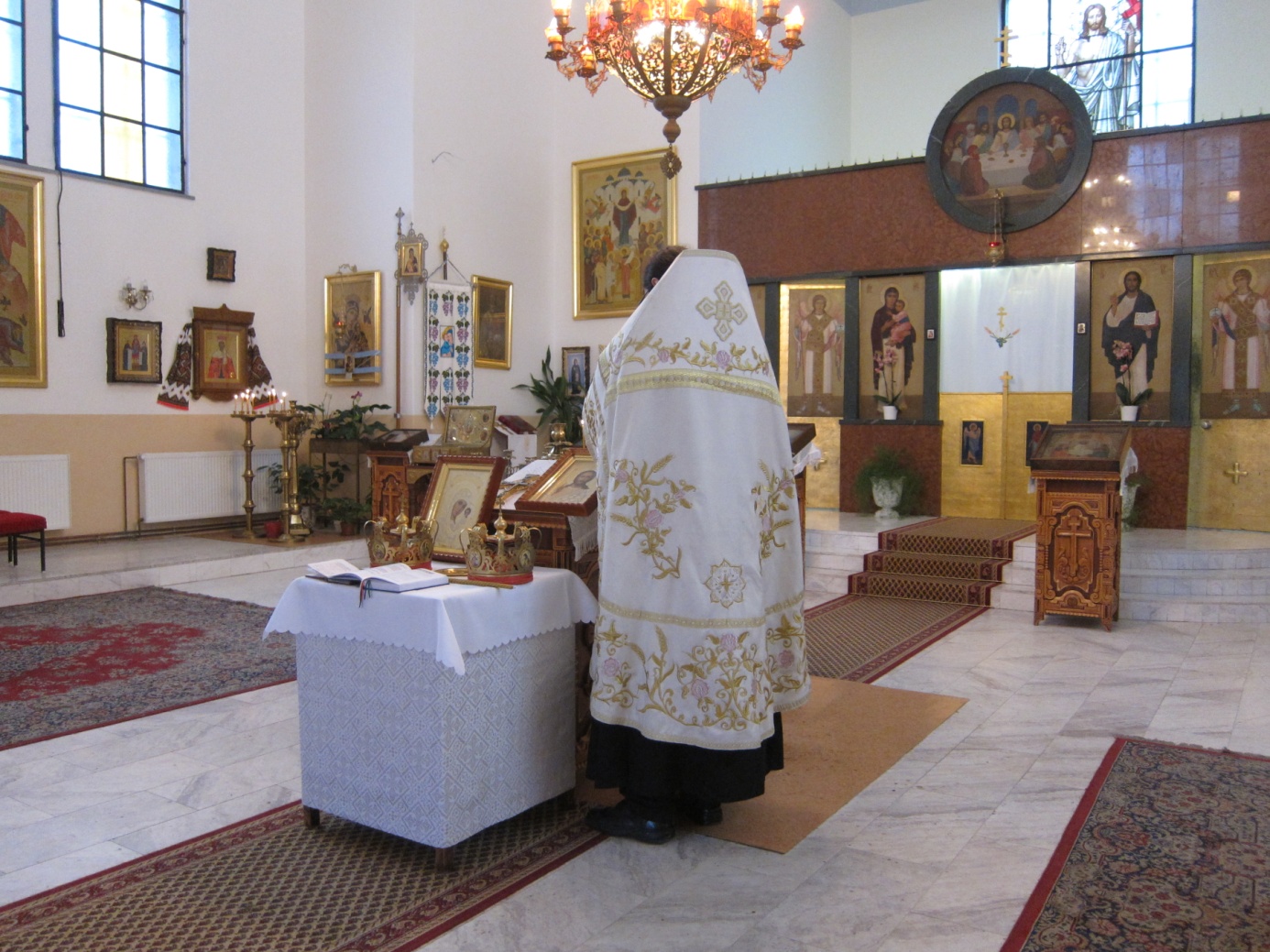 RUSSIAN ORTHODOX CHURCH SPIELBERG 25TH OF NOVEMBER 2012PHILOSOPHICAL IDENTITY IS CALLED SAMENESS OR WHATEVER MAKES AN ENTITY DEFINABLE AND RECOGNIZABLE – MANY CHALLENGES WITH THE CONCEPT SUCH AS CHANGING PERSONAL IDENTITY OVER TIME, HOW TO SEPARATE BETWEEN INDIVIDUALS ( IF TWO PERSONS SHARE IDENTITY ARE THEY THE SAME)SOCIOLOGICAL IDENTITY HAS TO DO WITH SELF-CONCEPTION, SOCIAL PRESENTATION AND THE ASPECTS THAT MAKES AN INDIVIDUAL UNIQUE AND DIFFERS FROM OTHERS (CULTURAL IDENTITY, GENDER IDENTITY, NATIONAL IDENTITY, RELIGIOUS IDENTITY AND SON ON)PSYCOLOGICAL IDENTITY INCLUDES THE SOCIOLOGICAL DIMENSIONS AS WELL AS INDIVIDUAL DIMESIONS. DEPENDING UPON THE PSYCOLOGICAL TRADITION THE CONSCIOUS, SUB CONSCIOUS AND SOCIAL DIMENSIONS WILL BE EMPHASIZED - RELIGIOUS IDENTITY WILL FROM THE POINT OF THE RELIGION OR RELIGIOUS TRADITION BE UNDERSTOOD AS THE ACKNOWLEDGMENT OF THE SPIRITUAL AND THE IDENTIFICATION WITH THE RELIGIOUS TRADTION AND THE SPIRITUAL REALMNATIONAL IDENTITYCULTURAL IDENTITY IS THE IDENTITY OF A GROUP OR OF AN INDIVIDUAL AS FAR AS ONE IS INFLENCED BY ONE’S BELONING TO A GROUP OR A CULTURE(CULTURAL IDENTIFIERS: LOCATION, GENDER, HISTORY, NATIONALITY, LANGUAGE/DIALECT, SEXUALITY, RELIGIOUS BELIEFS, ETHNICITY ANA AESTHETICS, COMMON SOCIAL VALUES AND BELIFES, OTHER TRADITIONS AND IMPORTANT POINTS OF IDENTIFICATION LIKE MYTHS/ HISTORY, LITERATURE AND SO ON)INDIVIDUAL IDENTITYGENDER IDENTITYPSYCHOLOGICAL  IDENTITY 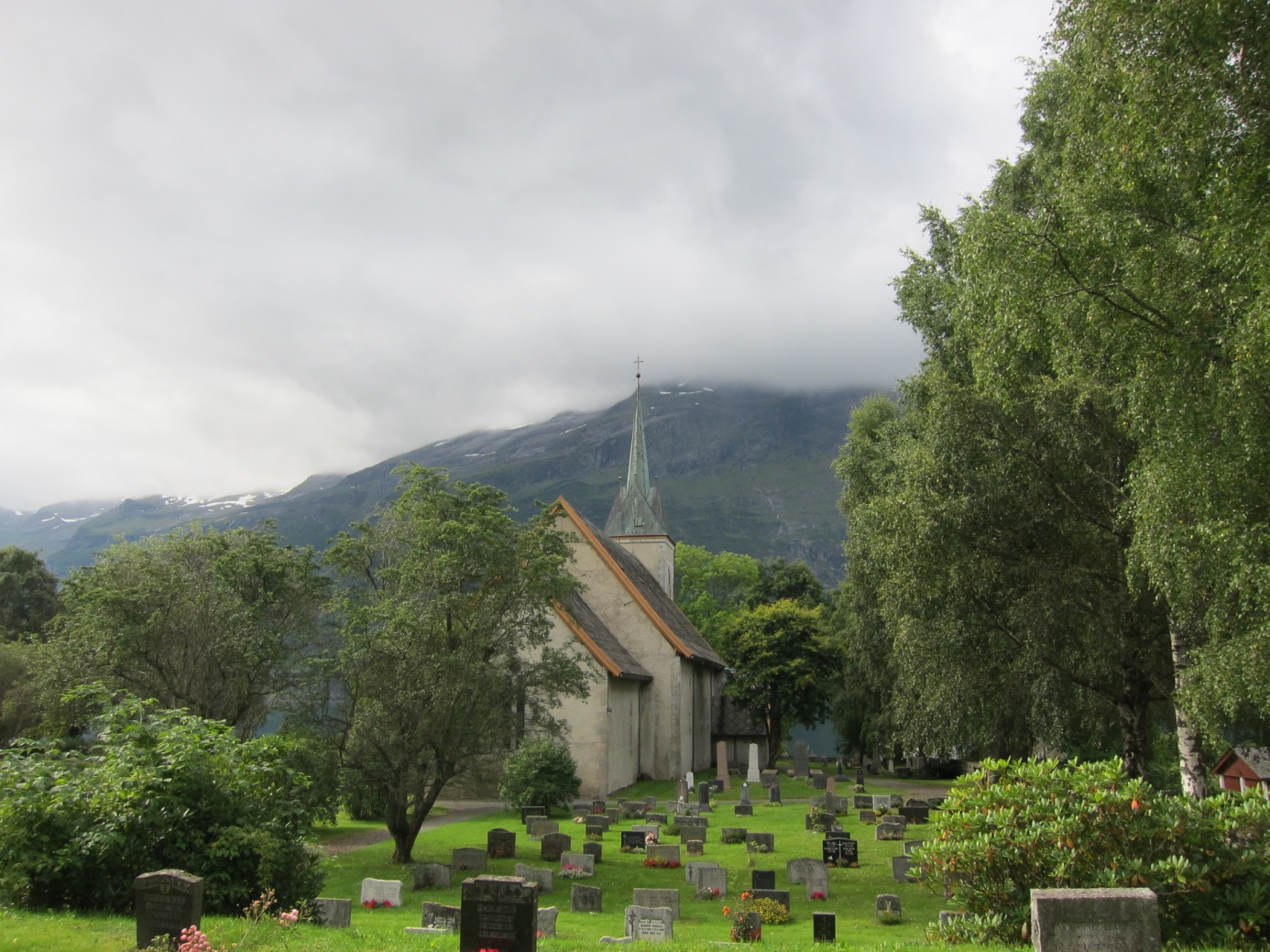 THE SOGNEFJORD NORWAY 1 OF SEPTEMBER 2012 KINSARVIK CHURCH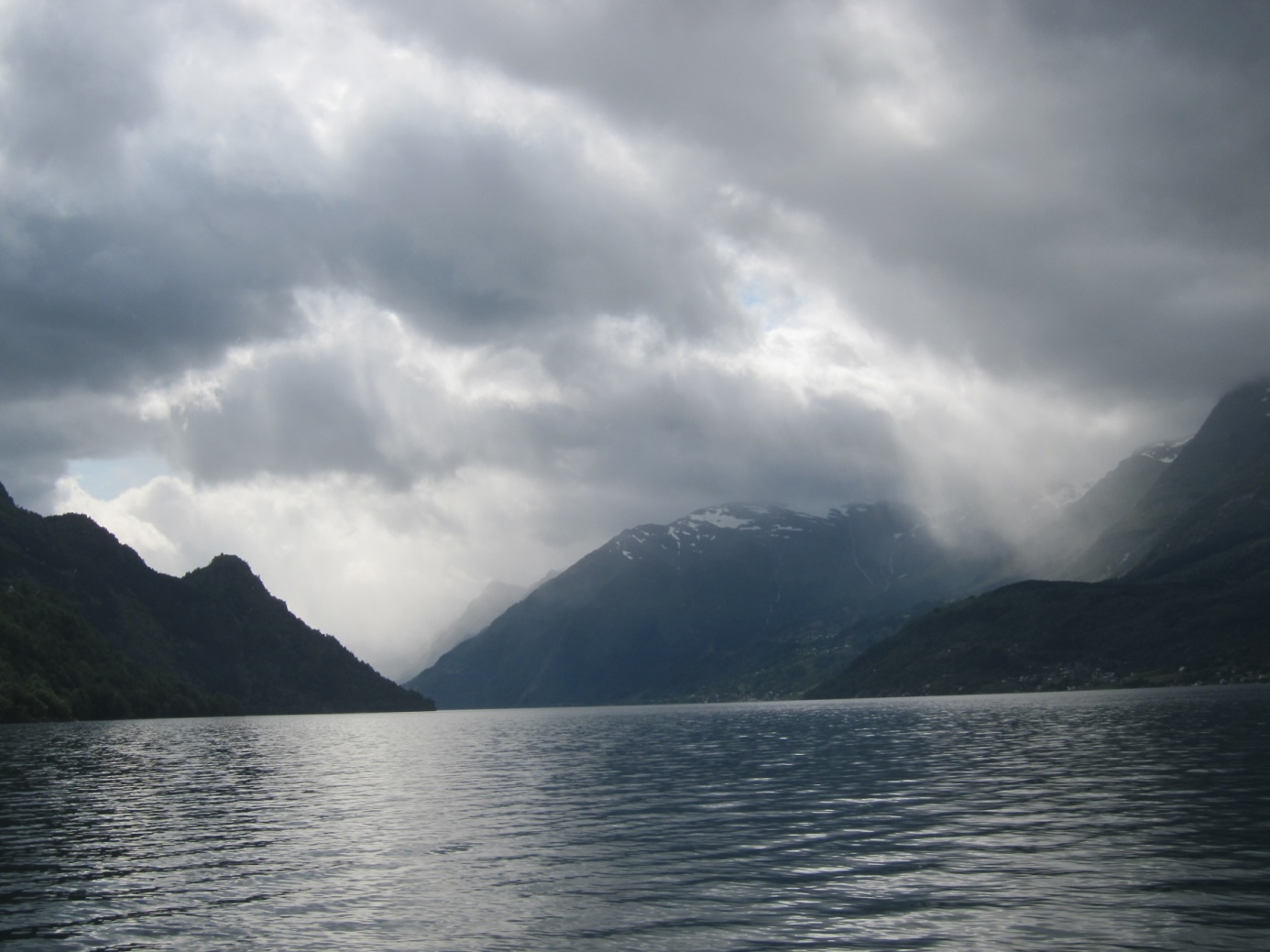 THE SOGNEFJORD 1ST OF SEPTEMBER 2012 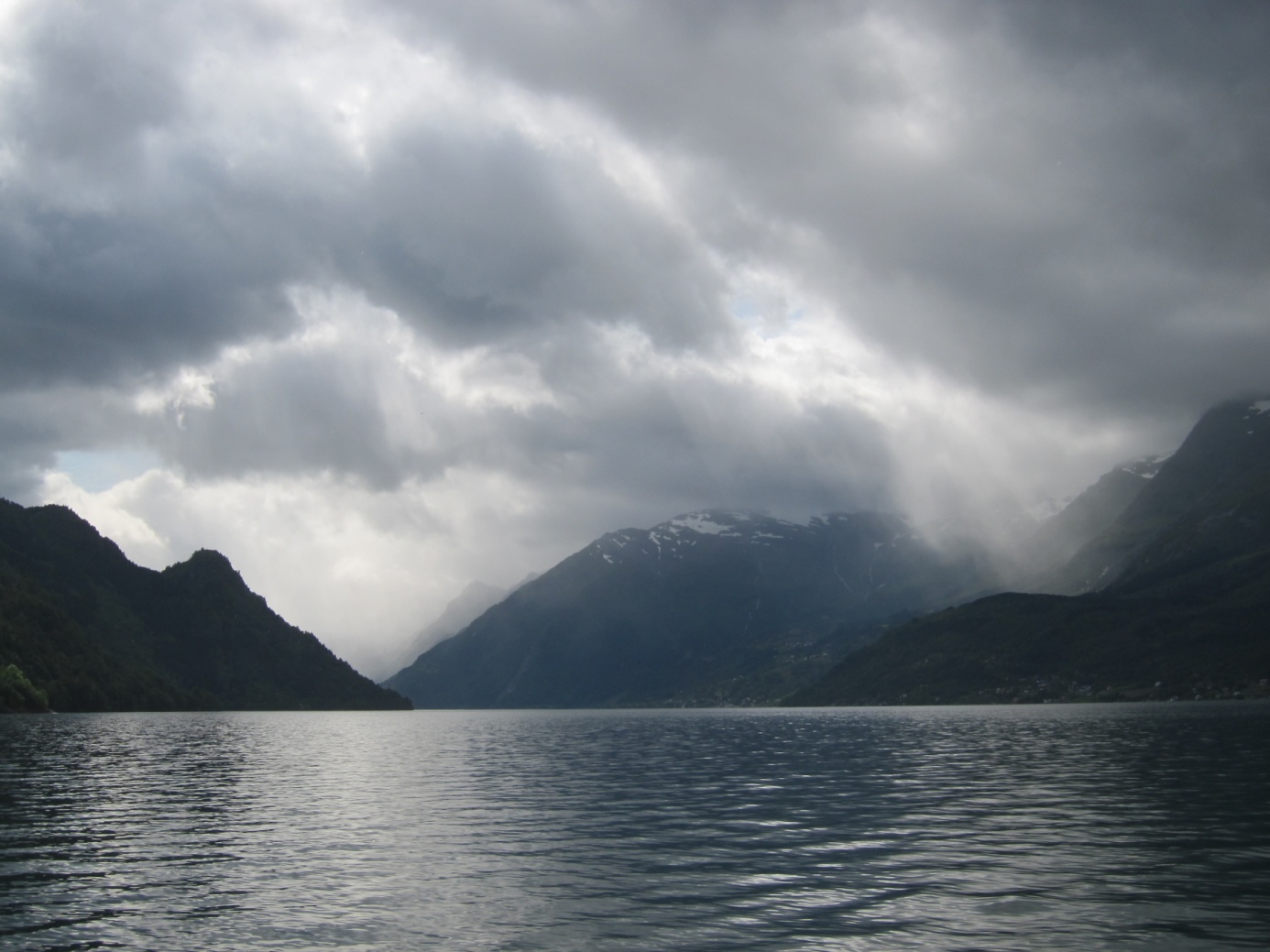 THE SOGNEFJORD 1ST OF SEPTEMBER 2012 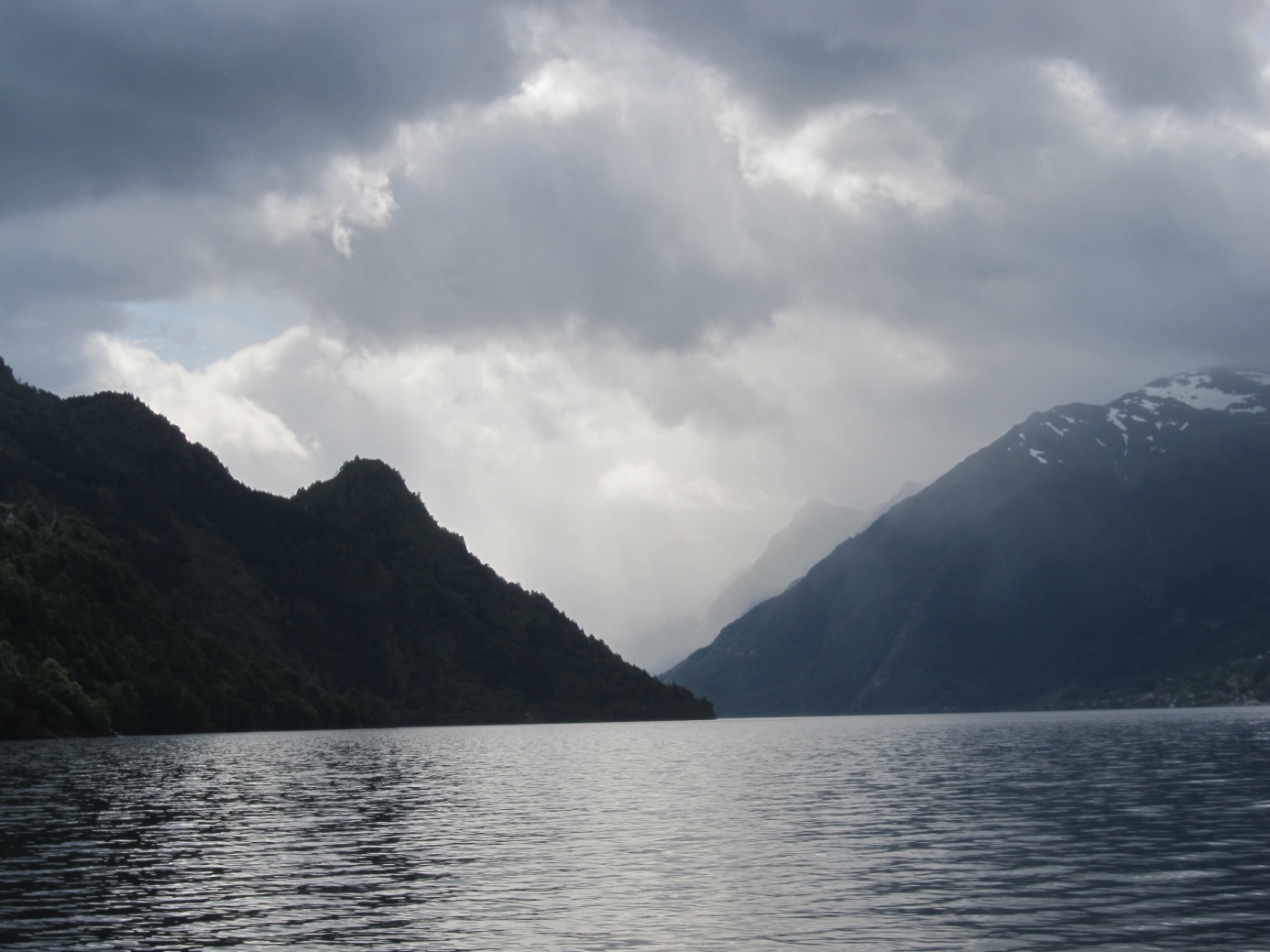 THE SOGNEFJORD 1ST OF SEPTEMBER 2012 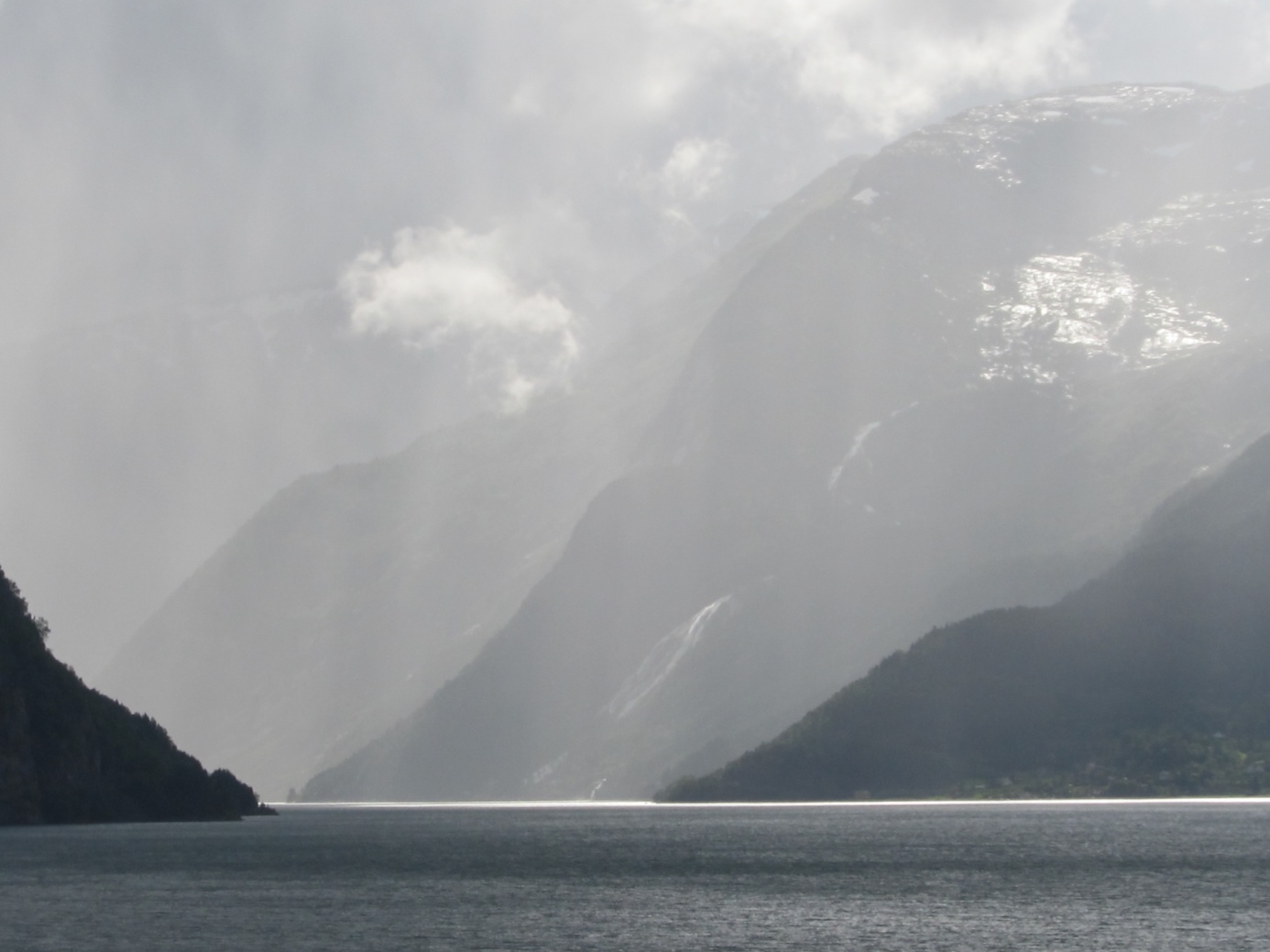 THE SOGNEFJORD 1ST OF SEPTEMBER 2012 PSYCOLOGICAL THEORIES FROM INDIATHE INDIAN RESEACHER AND PHILOSOPHER  Jadunath Sing (1892 – 1978) PUBLISHED IN 1933 A SERIES OF BOOK ON IDIAN PHILOSOPHY EMPHASIZING THAT IT INCLUDED AN INTEGRATED THINKING ON; PHILOSOPHY/ THE SPIRITUALETHICSLOGICSPSYCHOLOGYCaroline Augusta Foley Rhys David (1857 – 1942) Buddhist psychology (1914)SANSKRIT TRADITIONS IMPORTANT BOTH IN BUDDHIST AND HINDU TRADITIONS CONFLICTING EMOTIONS ABOUT AN OBJECT/SITUATION – CONSIDERED TO BE INTELLECTUAL DISTURBANCES (Sing, 1996: Bind II: 94).SANSKRIT GRIEF (sóka) HYPOTETICAL THINKING (tarka) FEAR (bhaya) DOUBT 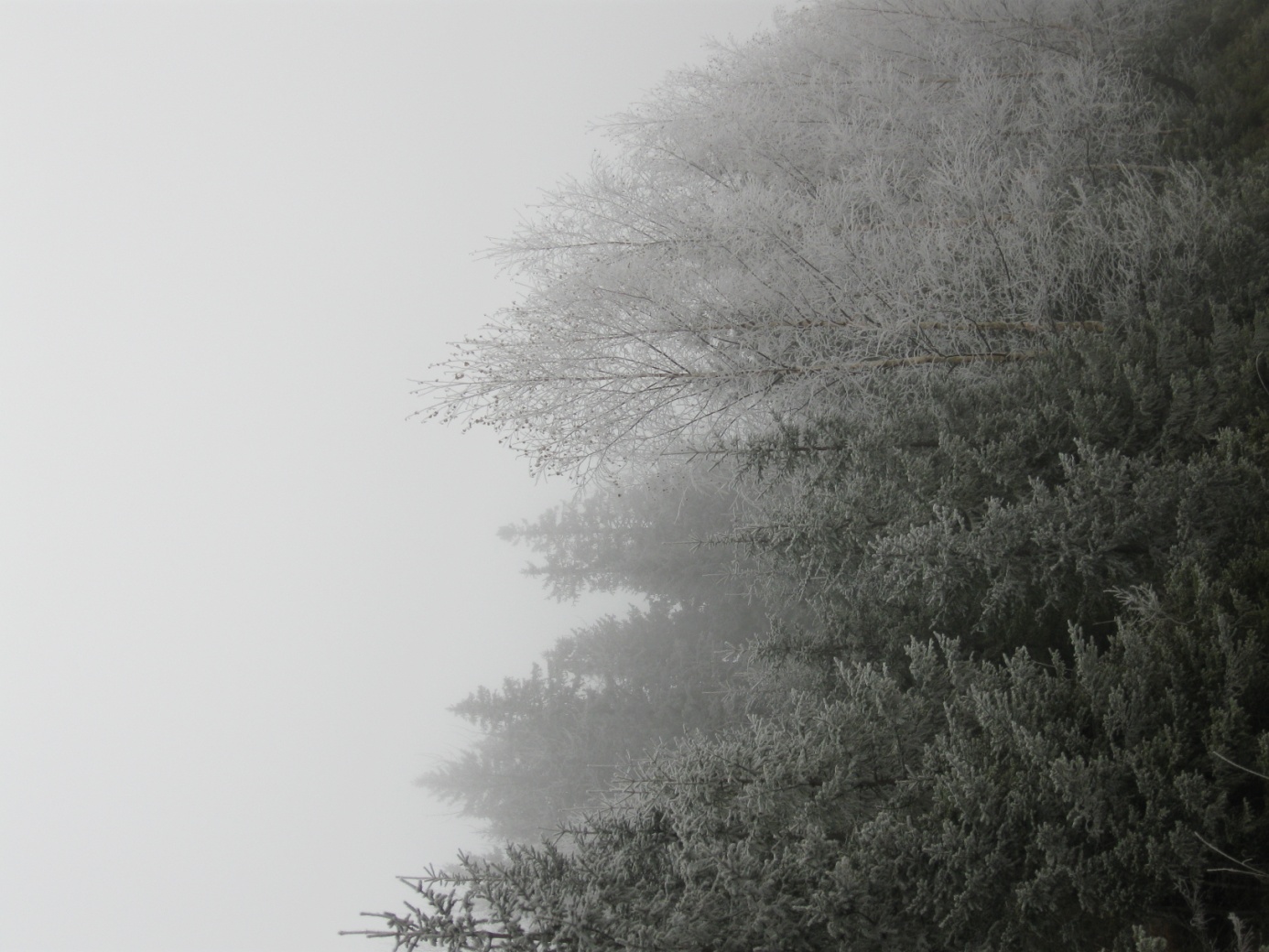 DELUSIVE FEELINGS ( THE JAINA TRADITION) (Sing, 1996: Bind II: 99).ATTACHMENT ( WHAT CONNECTS US) (RAGA)AVERSION (DVESA)BASIC FEELINGS BEHIND ALL HUMAN ACTION AND ALSO THE SAME FEELINGS THAT MAKES SLAVESWE HAVE TO DISTANCE OR BECOME INDEPENT OF STRONG FEELINGS, SUCH AS GRIEF, IN ORDER TO BE  FREE ( PHILOSOPHICAL EXISTENTIAL ACKNOWLEDGMENT)Buddhagosa     GRIEF A CONSUMING FEELING -  BEING A MENTAL SUPPRESSION    OF ALL OTHER FEELINGS  (Sing, 1996: Bind II: 114 - 115).Bhagavad Gita the body might die, but the self cannot die. The consciousness is from before the body and will remain after the body. A person in control of his sensory can control his body in that way influence sickness and mental reactionsSanskrit traditions were very important for early European and American psychology.  HUMANS PART OF NATURE IN THE SAME WAY AS ALL OTHER LIVING BEINGSWE ARE PART OF NATURE AND THE VERY CONCEPT OF NATURE IS IN A WAY MEANINGLESSWHAT HAPPENS TO OTHER LIVING BEINGS WILL THEN HAVE THE SAME POSSIBLE EMOTIONAL IMPACTCOGNITIVE PSYCHOLOGYBUDDHIST AND INDIAN PSYCHOLOGY AS INSPIRATION AND MODEL FOR  TRAINING OF EMPATHIC PRESENCE AND MEDIATIVE TECHNIQUESMINDFULLNESS TRAINING (Segal, William og Teasdale, 2002 og Kabat-Zinn med flere, 1993)SELF – EMPATHY / SELF SENSITIVITY  (Kabat-Zinn, 2003).PSYCHOANALYSIS BUDDHISM UNDERSTOOD AS A MENTAL WAY OF UNDERSTANDING OR RELATING TO ERICH FROMM (1900 – 1980) CONNESTS PSYCHOANALYSIS TO ZEN BUDDHISM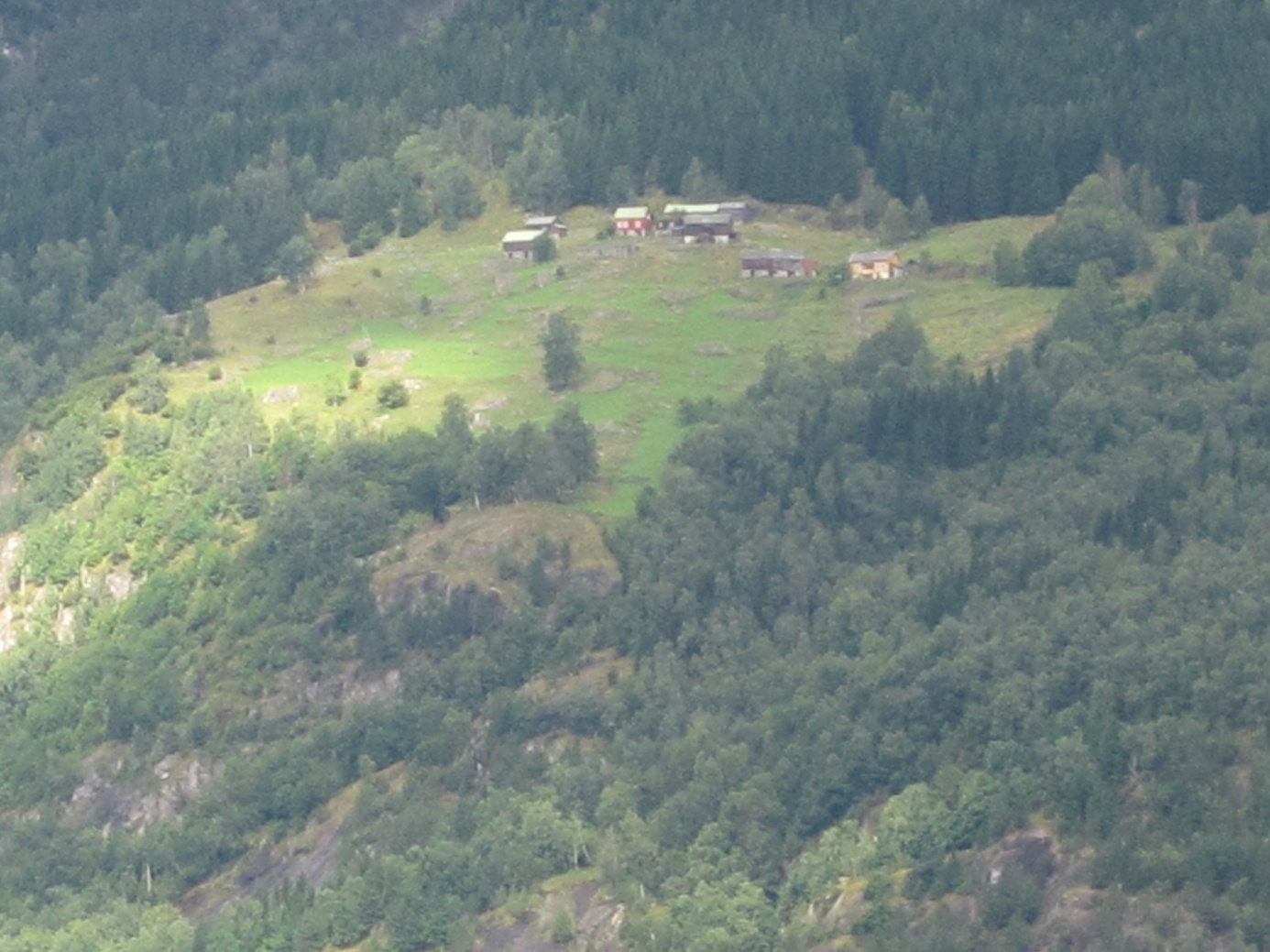 THE SOGNEFJORD 1ST OF SEPTEMBER 2012 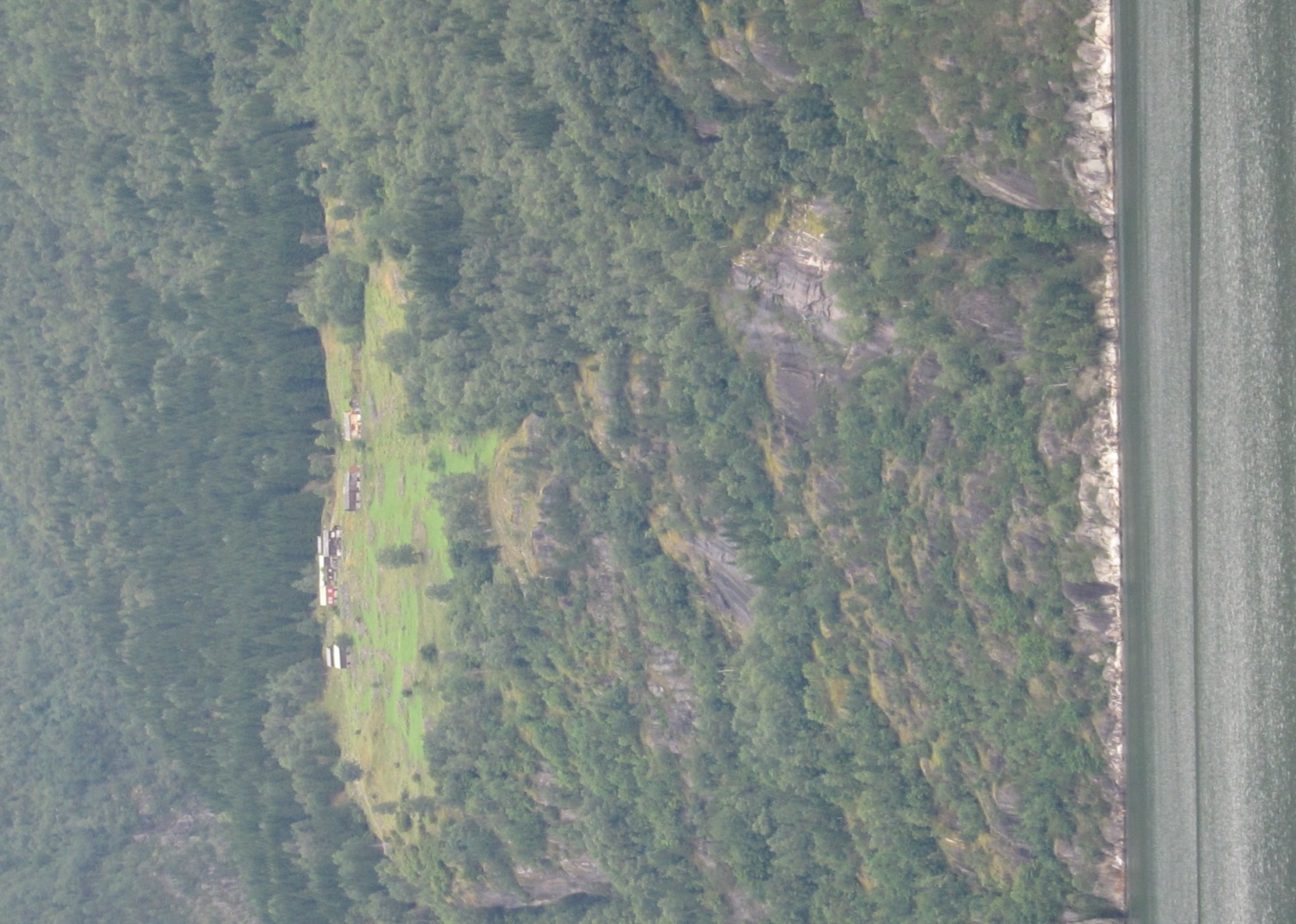 THE SOGNEFJORD 1ST OF SEPTEMBER 2012 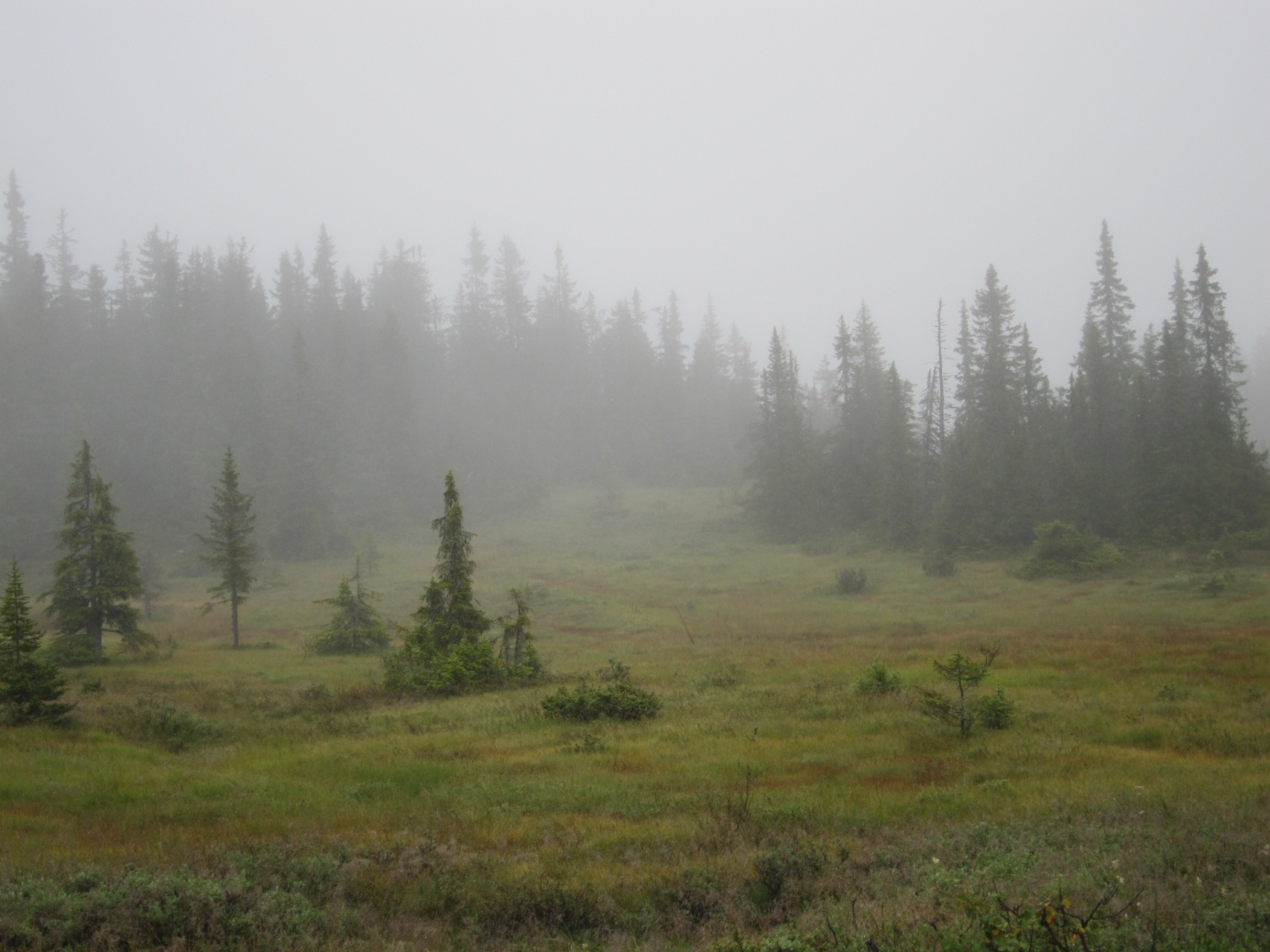 AUGUST 2012 THE TIME OF CLOUDBERRY PICKING SAKSUMDAL NORWAY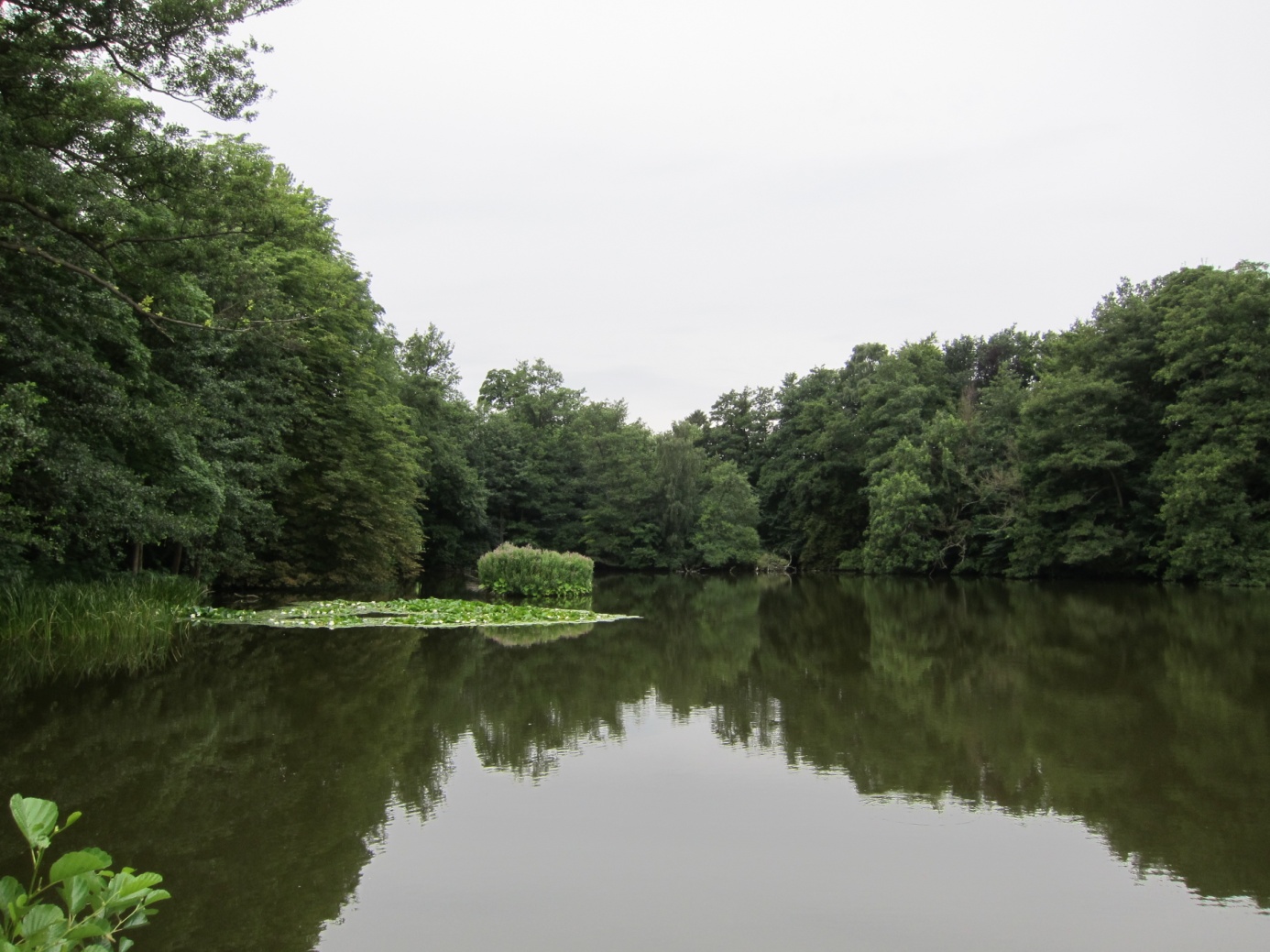 27th OF JUNE 2012 SAMSØ DENMARK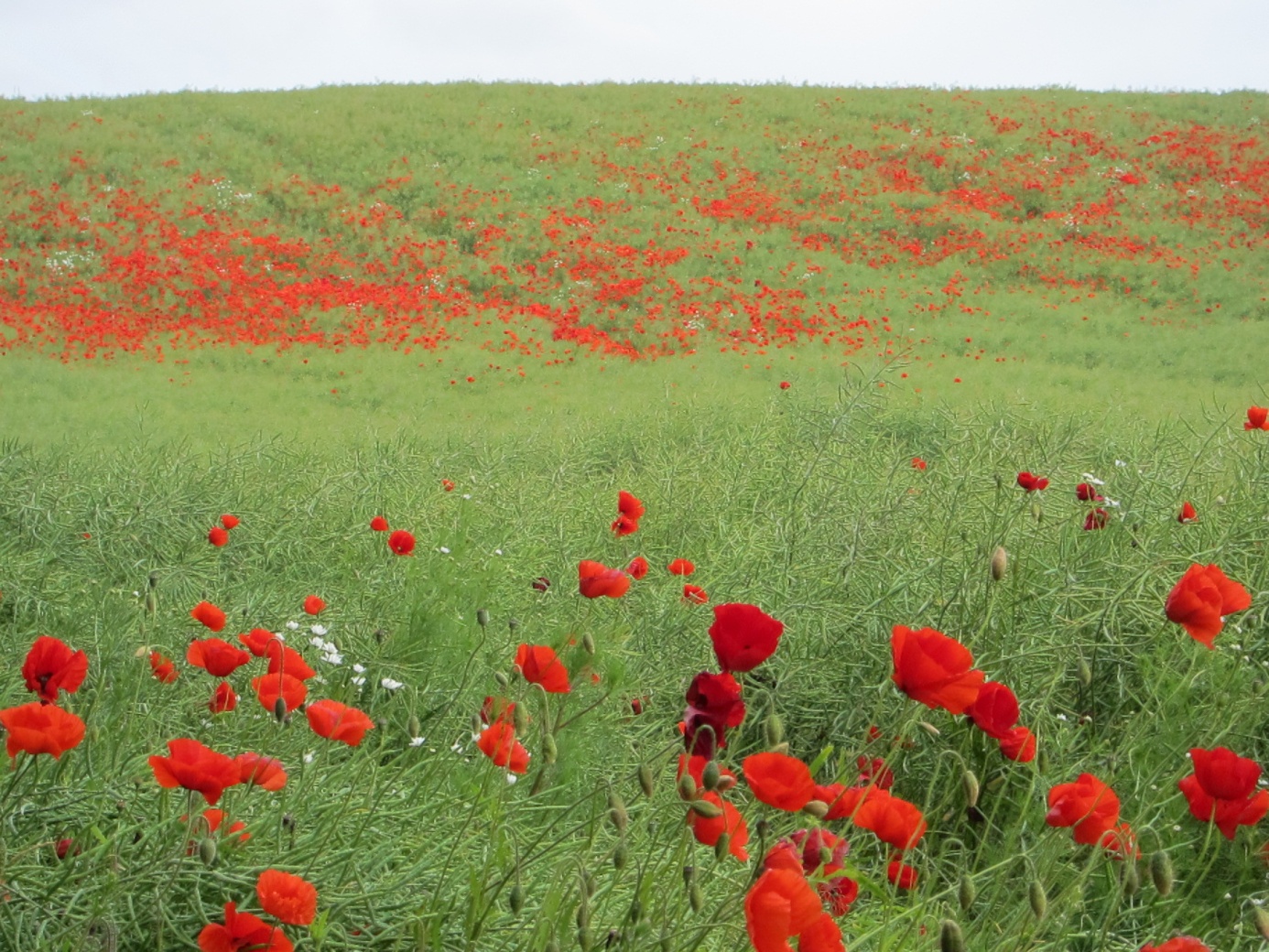 27th OF JUNE 2012 SAMSØ DENMARK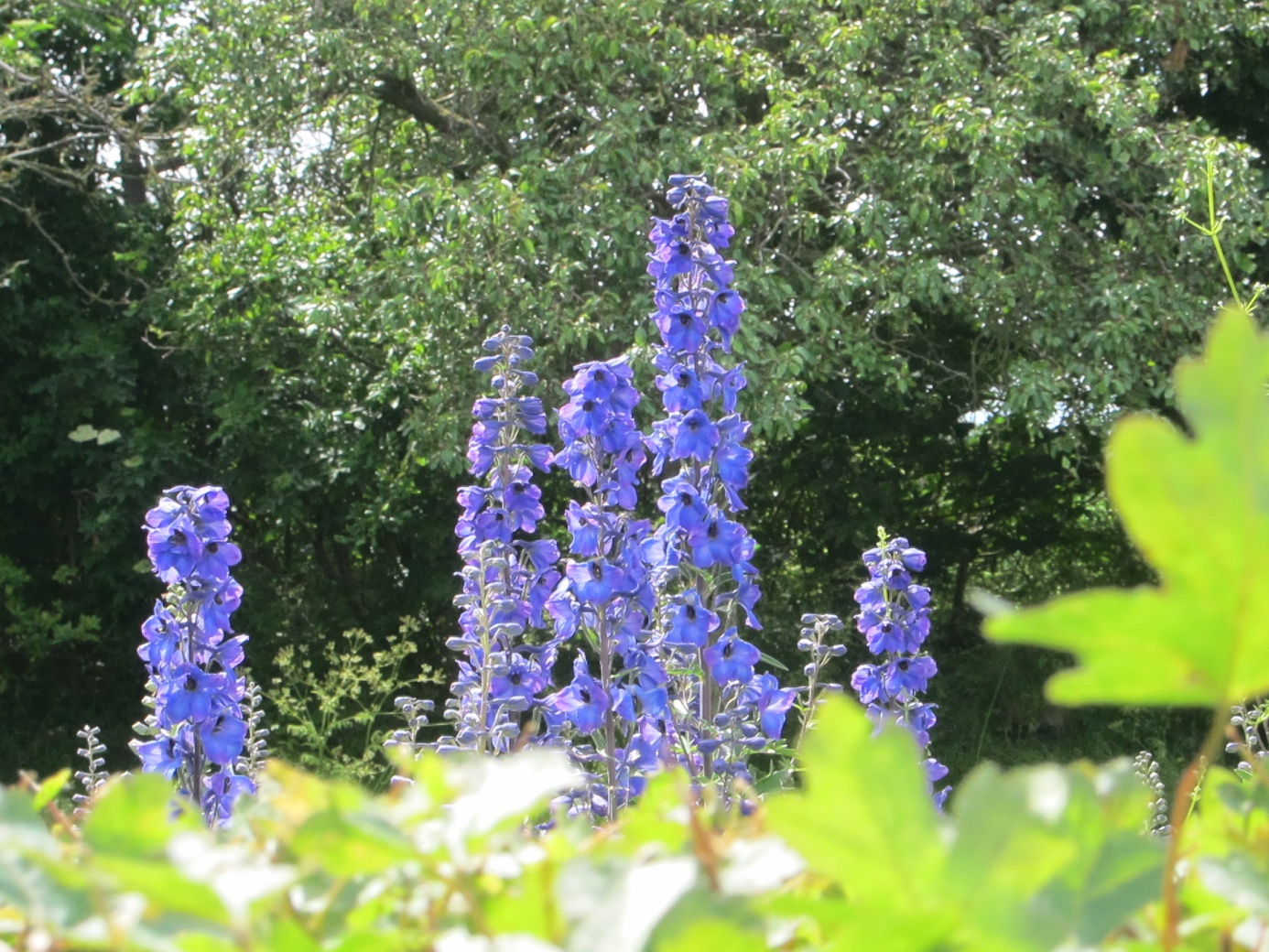 STAUNS CHURCH 27th OF JUNE 2012 SAMSØ DENMARK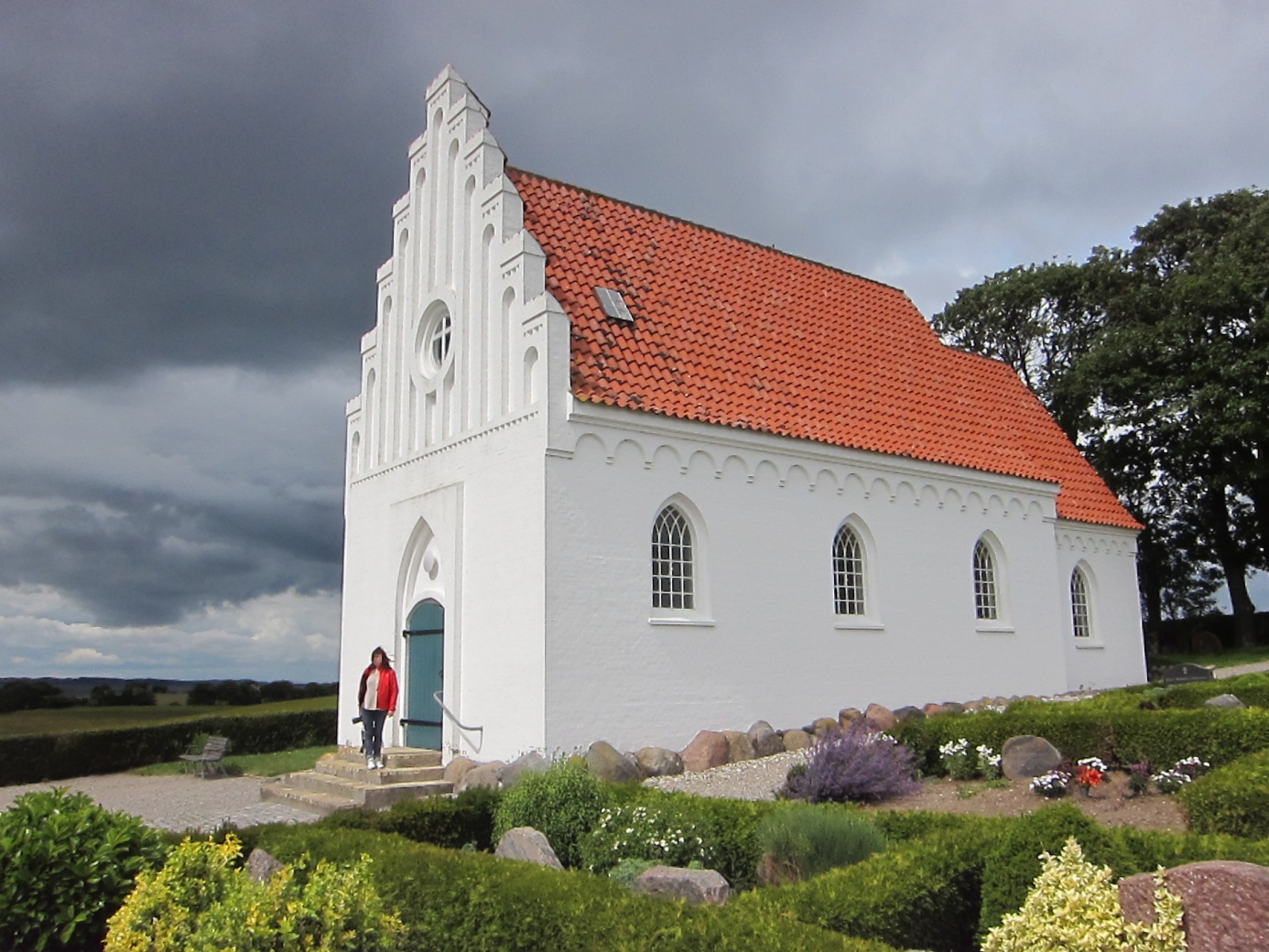 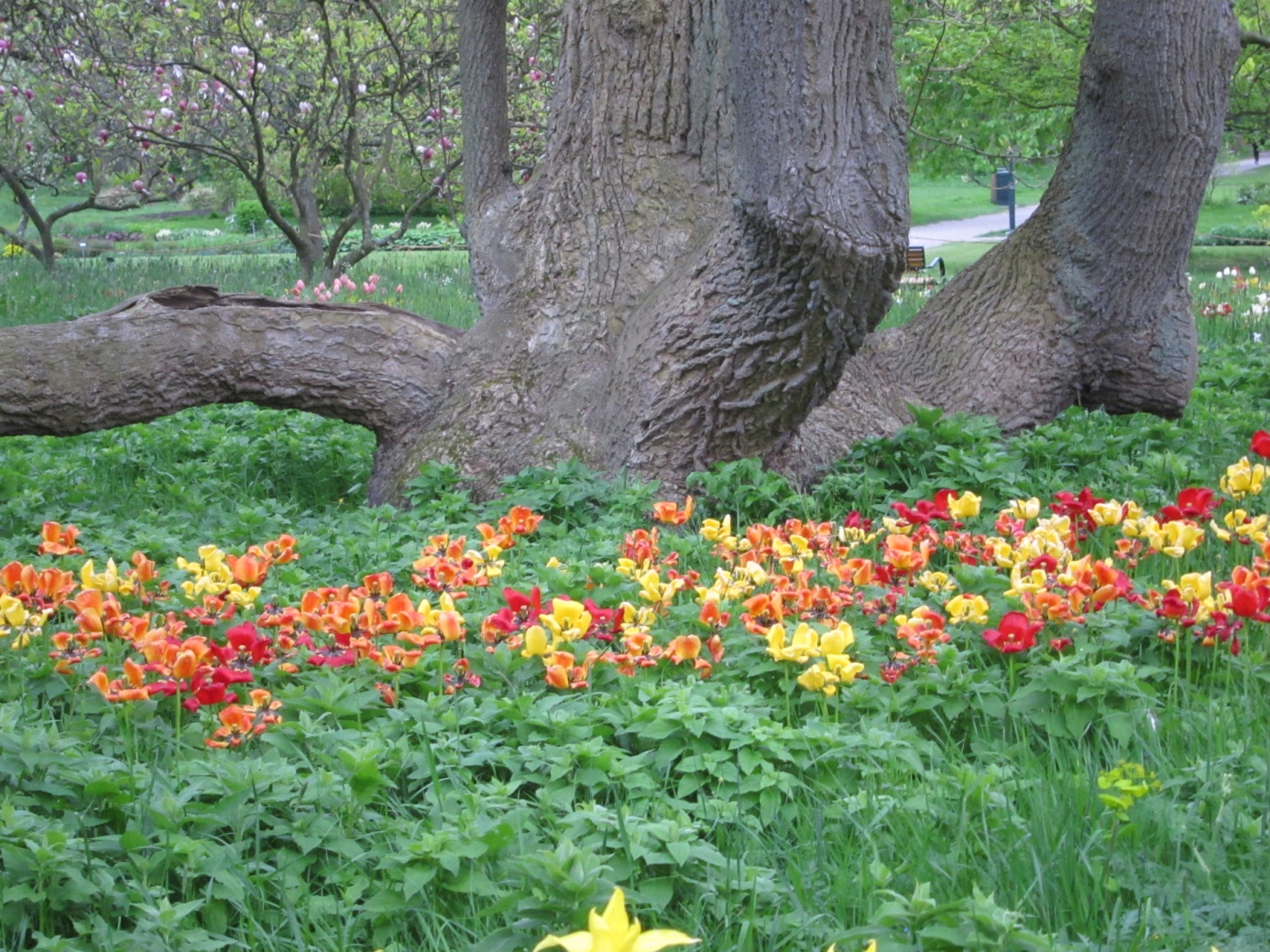 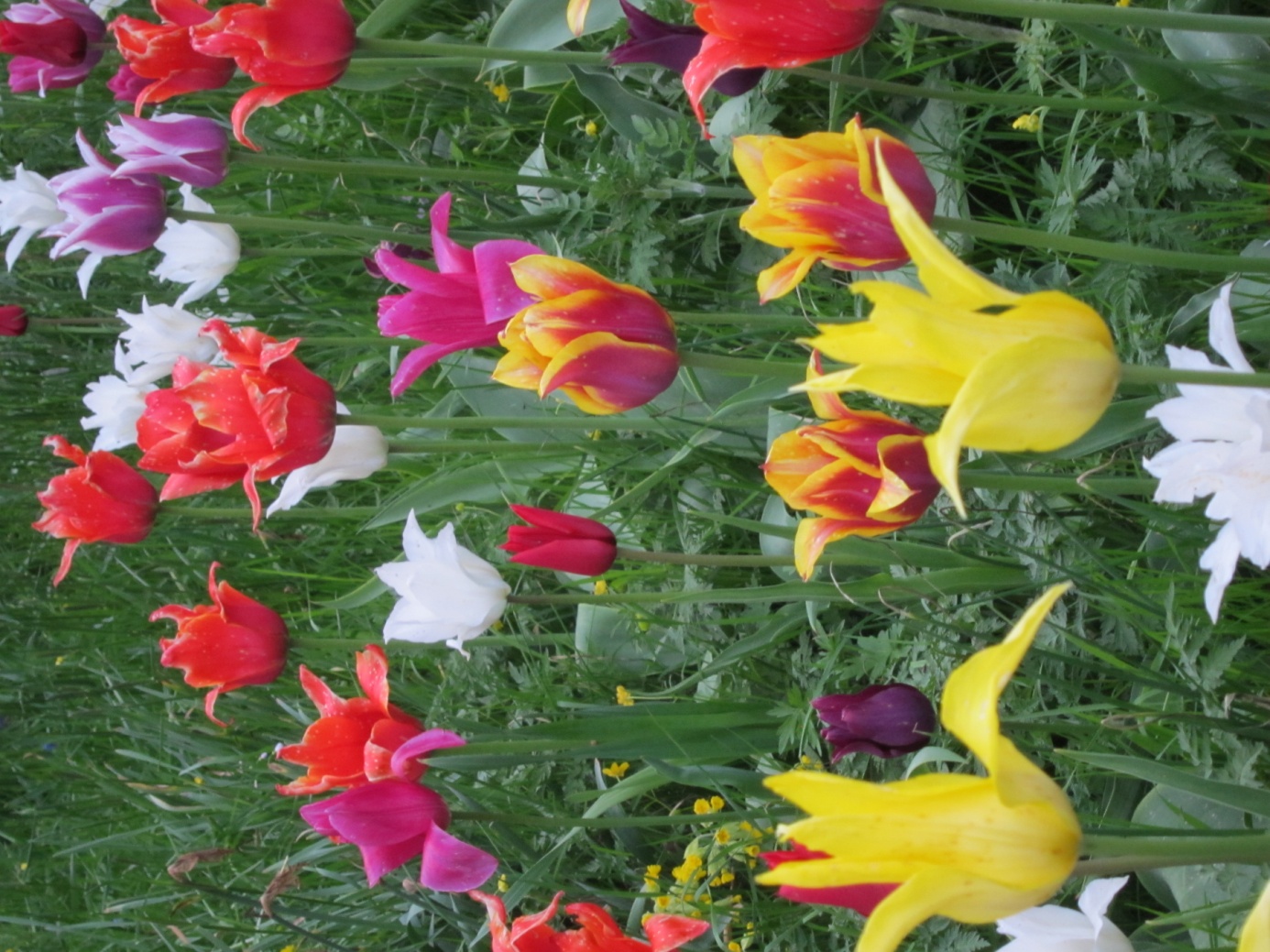 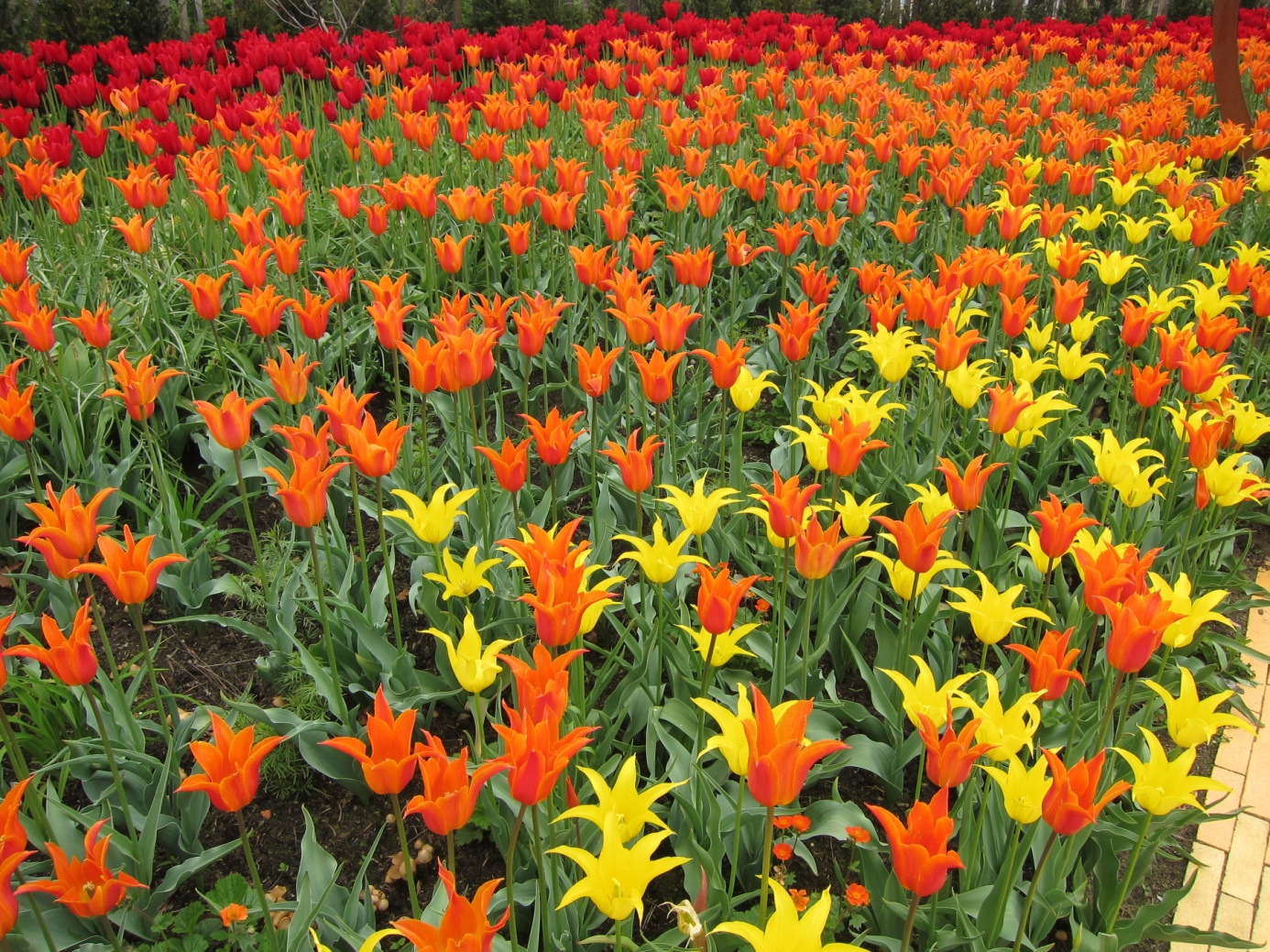 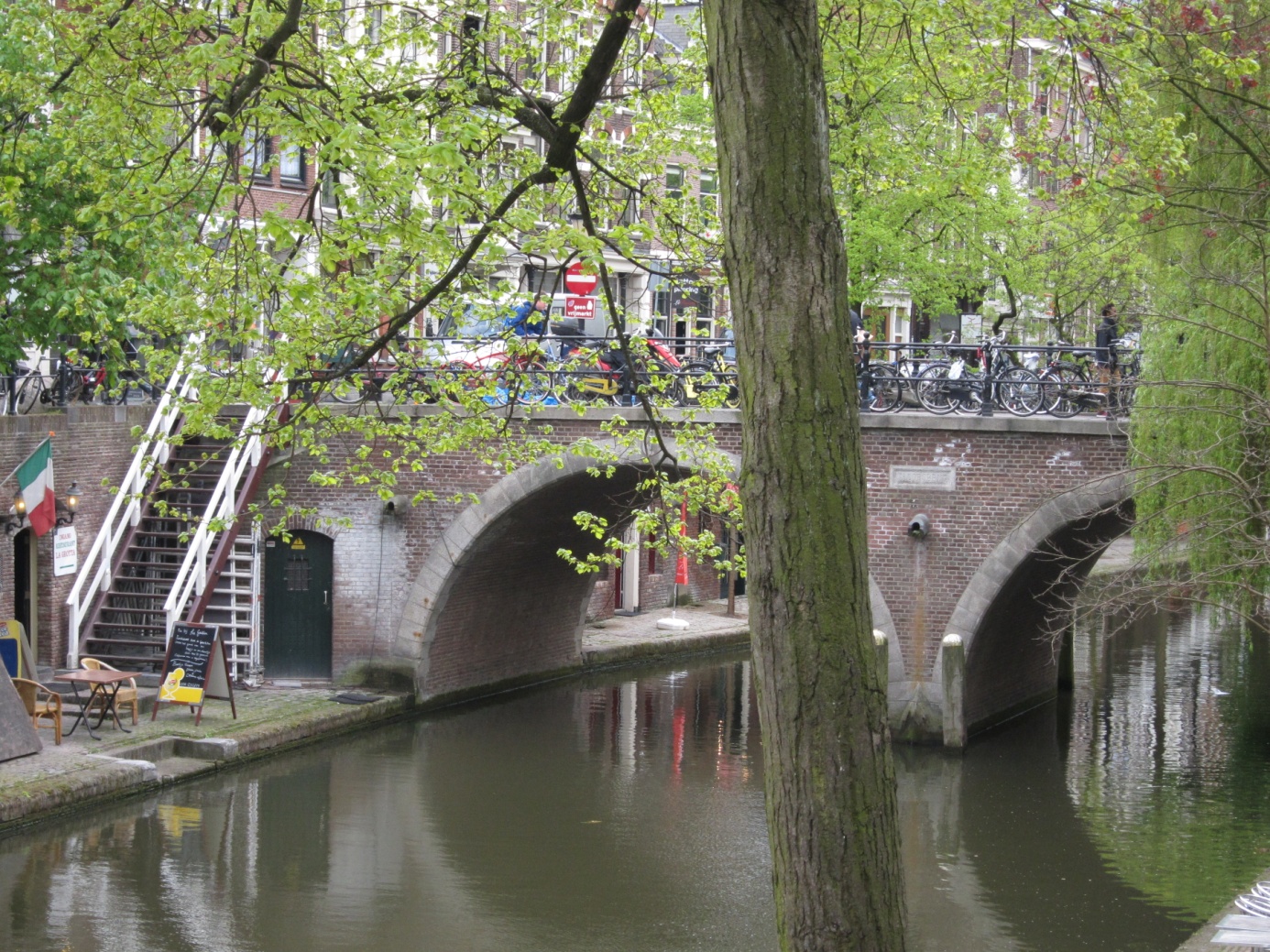 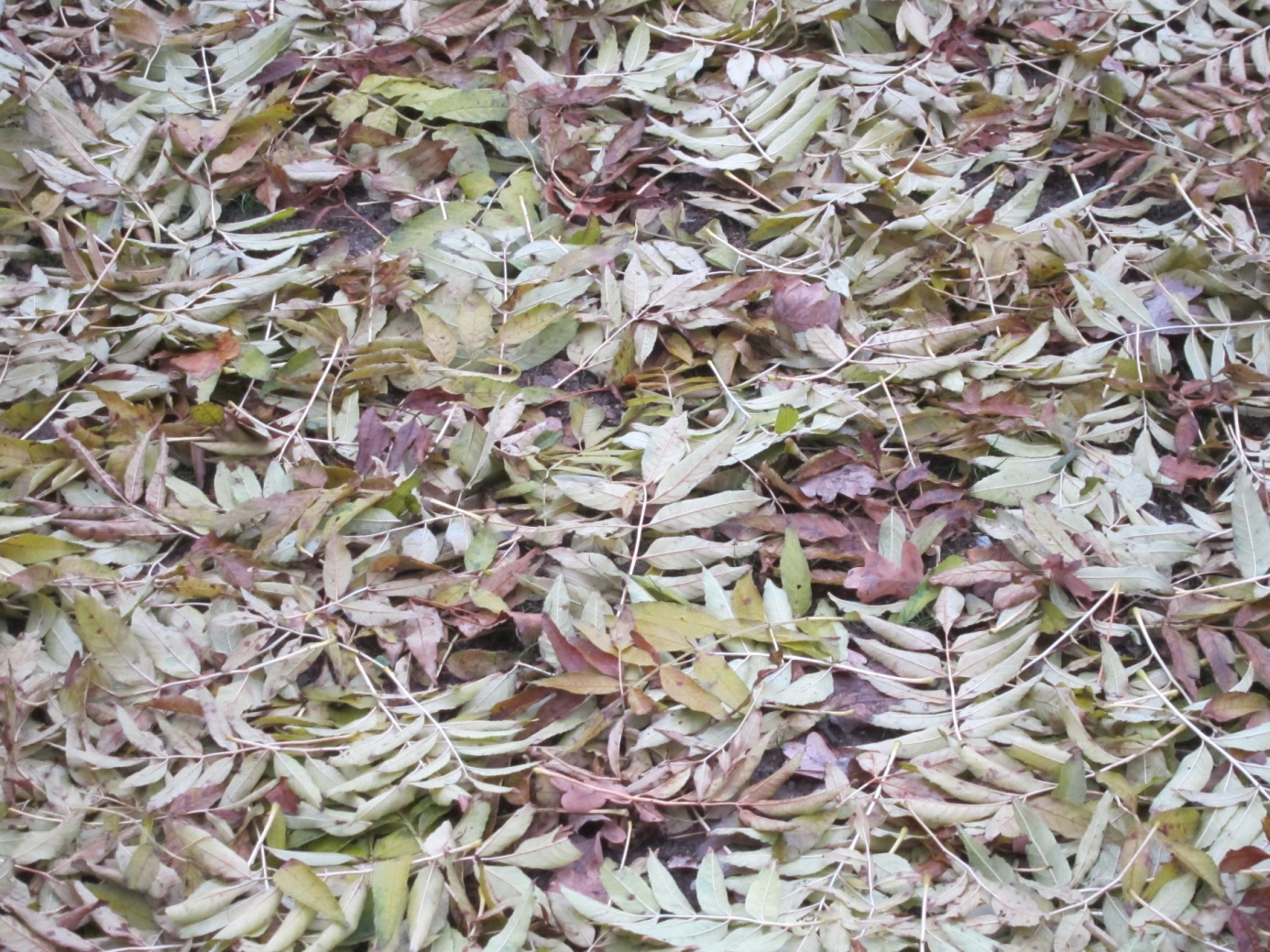 ETHICS, VALUES, ACTION AND IN-ACTIONTHE VALUES AND MORALS BEHIND DESCISIONS AND ACTION IVOLVING THE ENVIRONMENT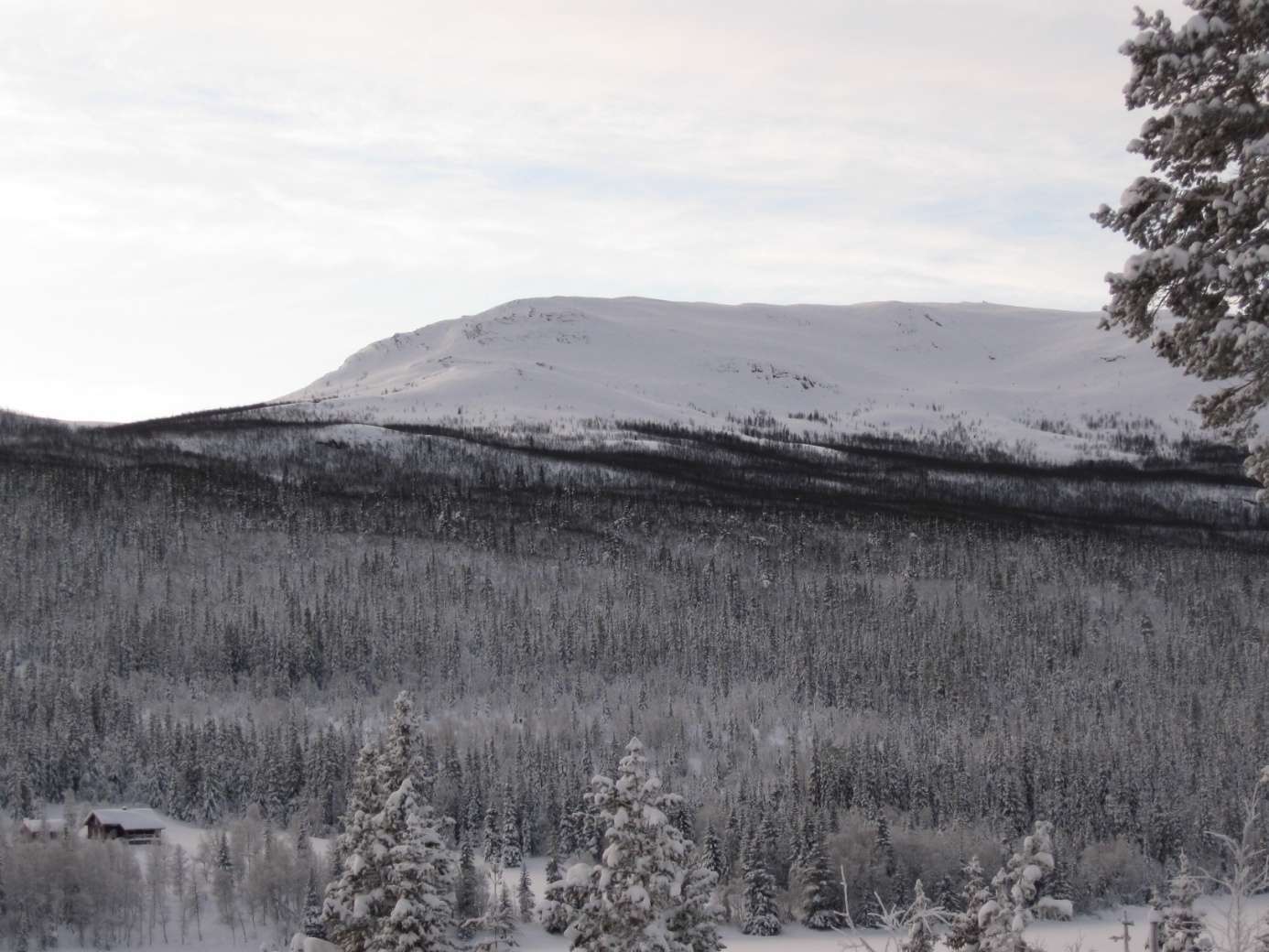 IN PSYCHOLOGY EMPATHY IS OF CRUCIAL IMPORTANCE IN ORDER TO DEVELOPE GOOD COMMUNICATONLACK OF EMPATHY IS THOUGHT OF AS A PROBLEMFOR A THERAPIST EMPATHY IS OF CRUCIAL IMPORTANCEIn daily life empathy is necessary to understand and interact with others. Empathy can be;-  cognitive and/or affective -  automatic and/or controlled by the cognitiveEmpathy can be understand as part of the personalityEmpathy can be used as part of the professional work of a therapist and can be regarded as a sophisticated skillEmpathy altruistic or egocentric self interest?Obviously speaking doing something towards other gives some kind of emotional rewardThe presence of altruistic motives are heatedly discussedThere are many examples of people doing deeds towards others and the environment that seem to be against their material self interest.EMPATHY FROM A RELIGIOUS PERSPECTIVEDO TOWARDS OTHERS LIKETHE SAME AS YOU WANT THEM TO DO TOWARDS YOUCARE OF THE OTHER IS A MORAL OBLIGATIONTHE THOUGHT OF HUMANS AS CUSTODIAN OF NATURETHE THOUGHT OF RESPONSIBILITY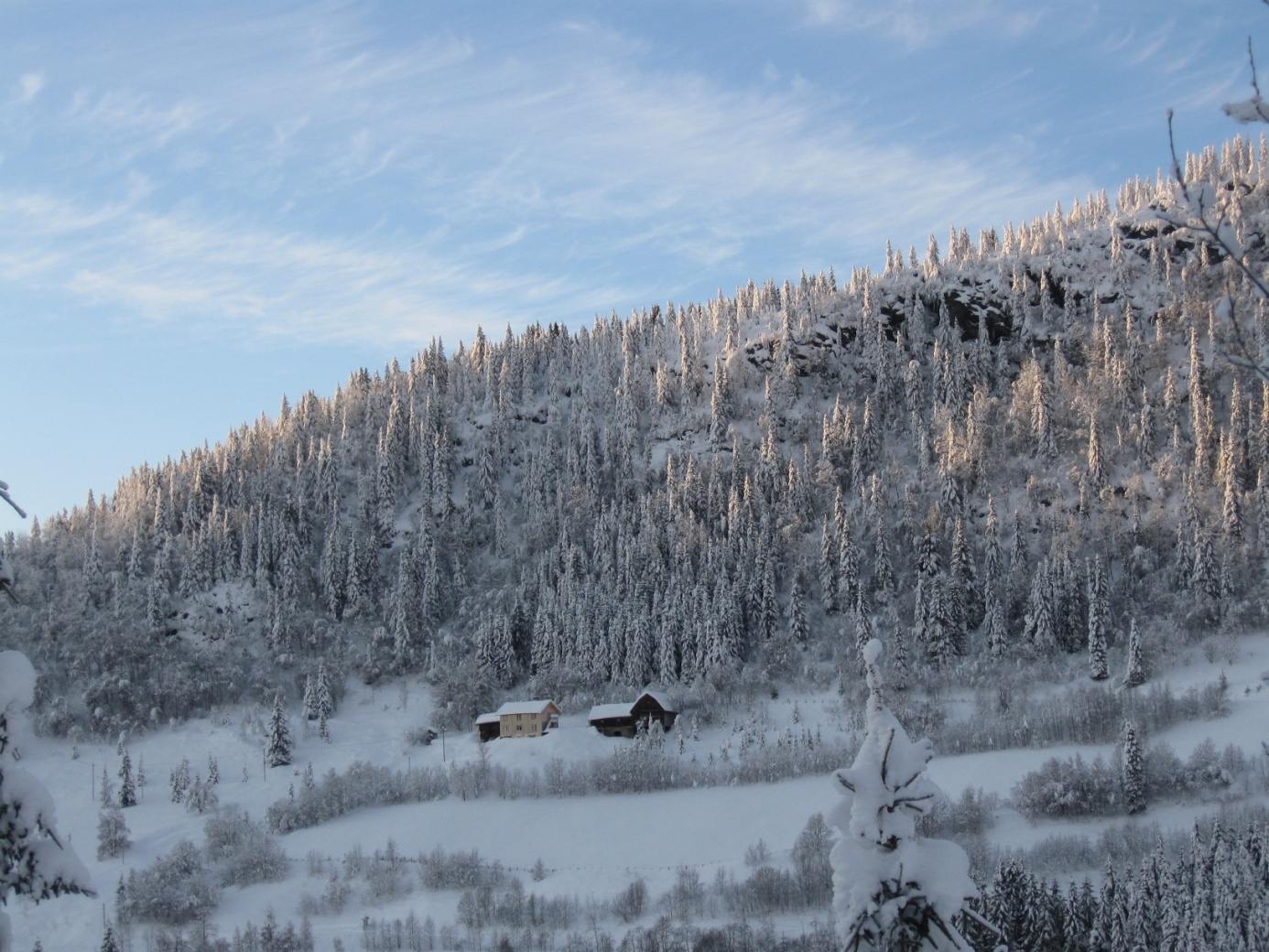 EMPATHY AS PART OF THE HUMAN BIOLOGY – AS A PART OF BEING HUMANEMPATHY AS PART OF DEVELOPMENT / PART OF GROWING UP (DEVELOPMENTAL PSYCHOLOGY)Hoffman (1990) :Global empathy Egocentric empathy  (from about one year)Empathy for the emotions of others ( 2 – 3 years of age)  Part of role takingEmpathy for the living conditions of others  .INTERSUBJECTIVE CONSCIOUSNESS Daniel N. Stern (1934 -(Stern i Sameroff og Emde 1989AFFECTIVESYNCRONIZING AND DEPENDENT OF THE INTERSUBJECTIVE INTERACTIONQuestionsCan we and do we interact with the environment in the way that we develop empathy for the environment, other living species and even physical landscape?In case will that empathy enable us to altruistic deeds ?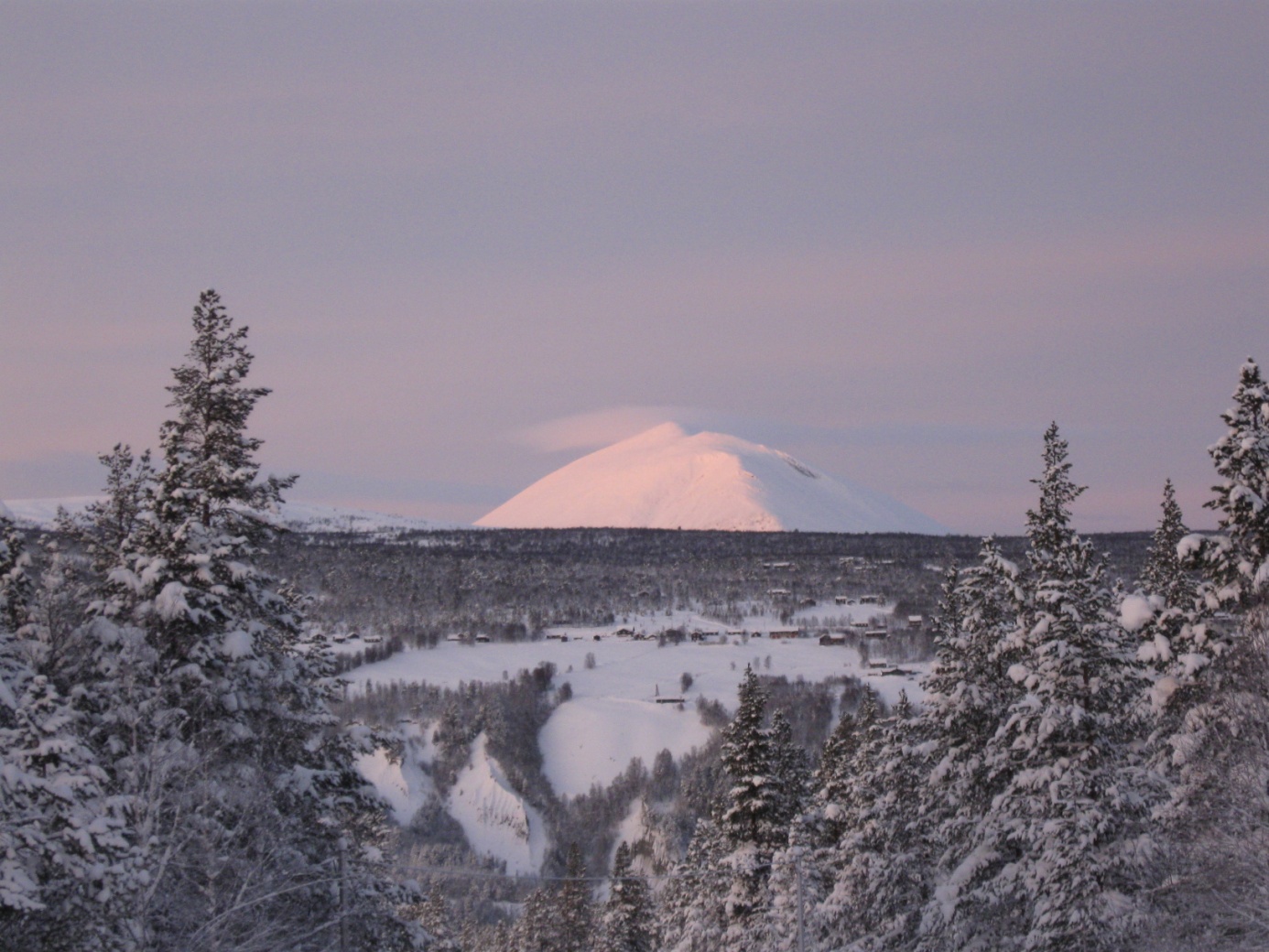 THE COMPLEXITY OF EMPATHYTHE SWEDISH PSYCHOLOGIST ULLA HOLM (1995) DIVIDES THE USE OF THE CONCEPT EMPATHY IN; THE PROCESS OF EMPATHY (COGNITIVE AND EMOTIONAL)       B.  PREDICTIVE EMPATHY       C. SITUATIONAL EMPATHY       D. ” TRAIT EMPATHY”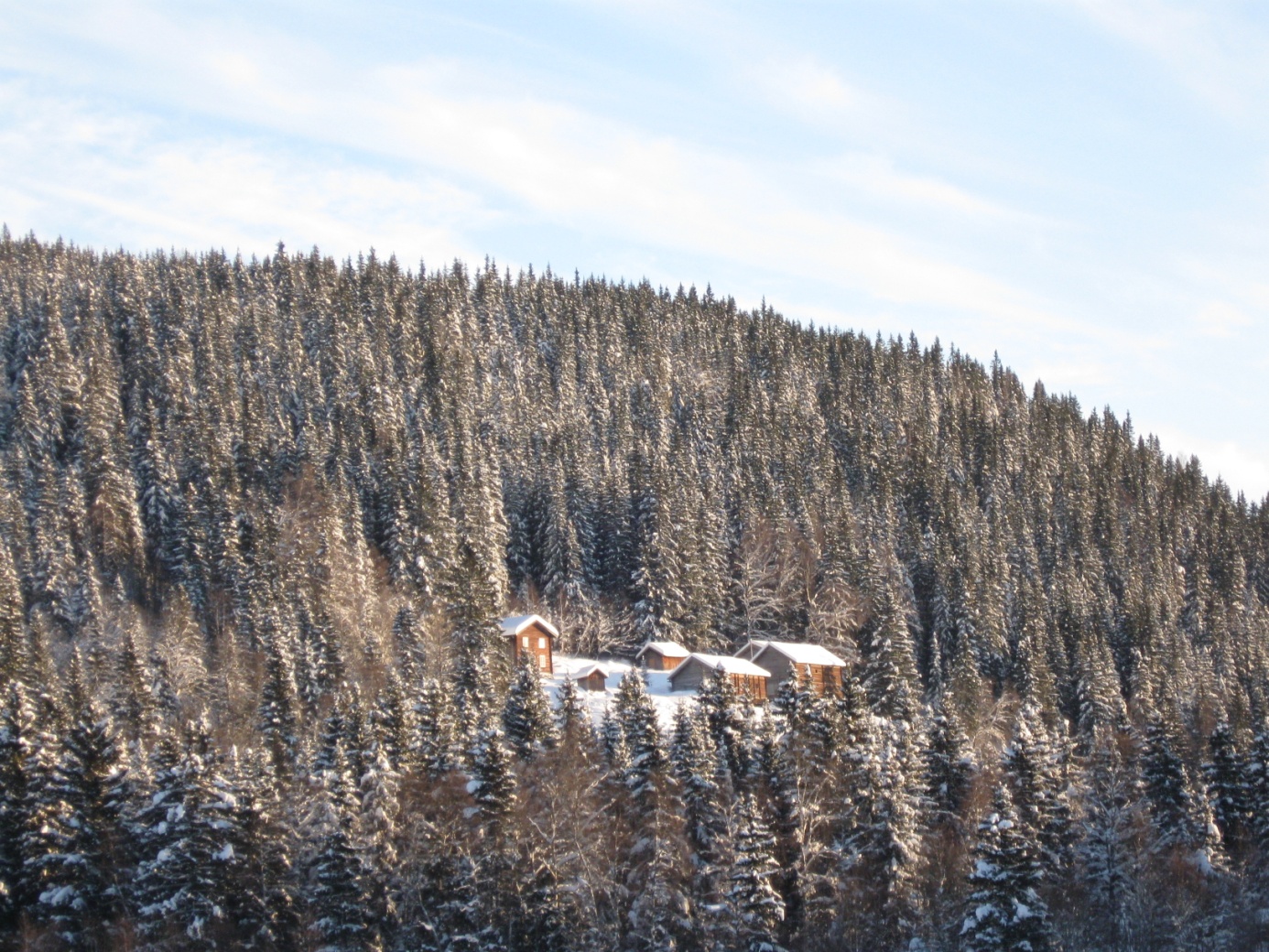 THE DIFFERENCE BETWEEN EMPATHY AND SYMPATHY Empathy is sometimes used as equivalent to sympathyHowever those who separate define empathy as the ability to understand from the others point of view and sympathy with how to feel like the other.In Clara Hill (2004) understanding sympathy means feeling pity for the other and thus will always be from a superior powerful point of view.A SIMPLIFIED PRACTICAL UNDERSTANDING OF EMPATHYACKNOWLEDGEMENT OF THE FEELINGS AND REACTIONS OF THE OTHERAFFECTIVE UNDERSTANDINGCOGNITIVE UNDERSTANDINGCOGNITIVE AND EMOTIONAL EMPATHY Hoffman (1978 og 1990) COGNITIVE EMPATHYEMOTIONAL EMPATHYPiaget (1995) AFFECTIVE THINKINGCOGNITIVE THINKINGAFFECTIVE CONSCIOUSNESSCOGNITIVE CONSCIOUSNESS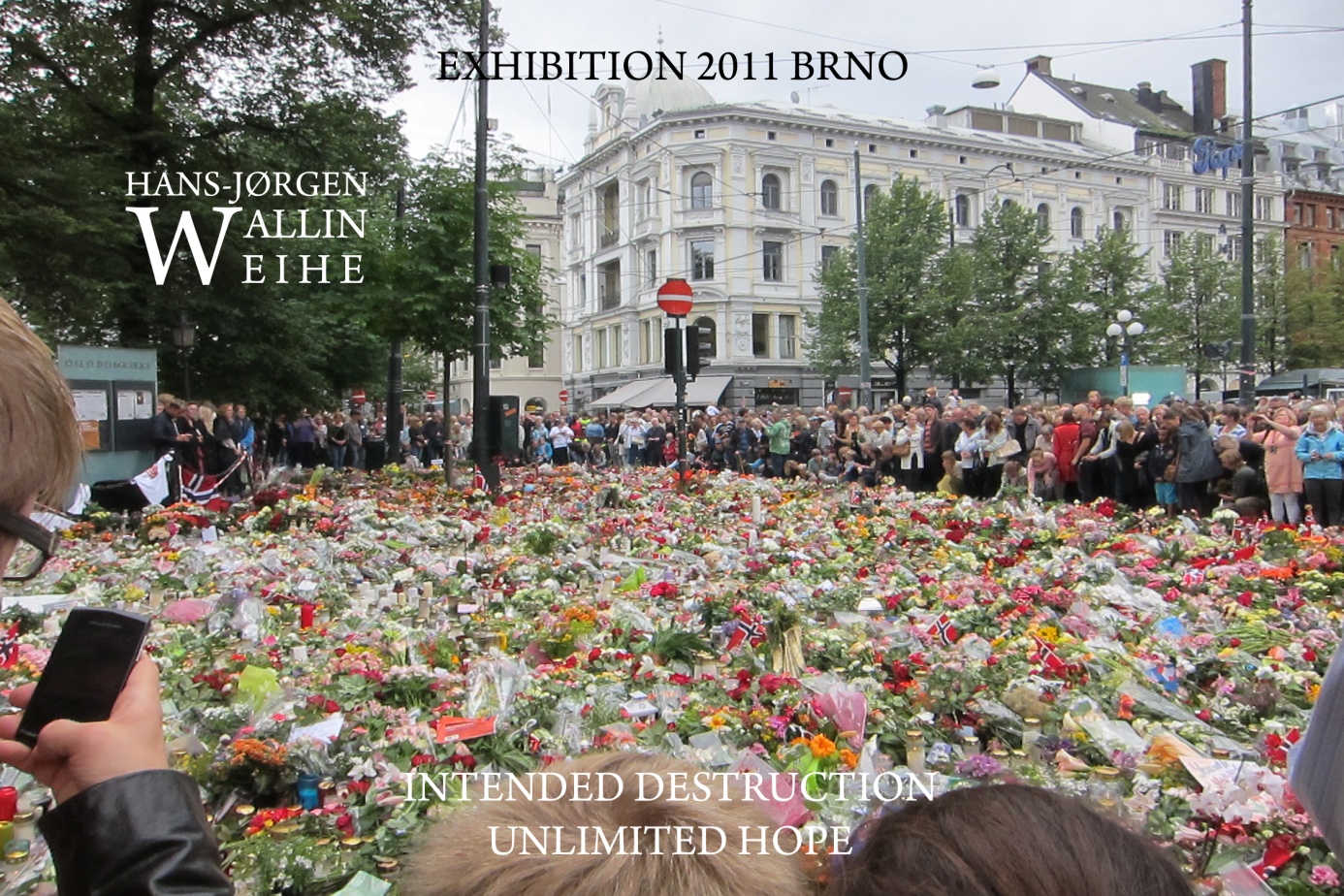 RIG – REPEATED INTERACTIONS THAT ARE REPEATED OVER TIME (Daniel N. Stern)INTERACTIONS WITH HUMANS AND THE TERRAIN, NATURE OR OTHER LIVING THINGS WILL HAVE IMPORTANCE IN DEVELOPING OVER PERSONALITY AND OUR SENSITIVITY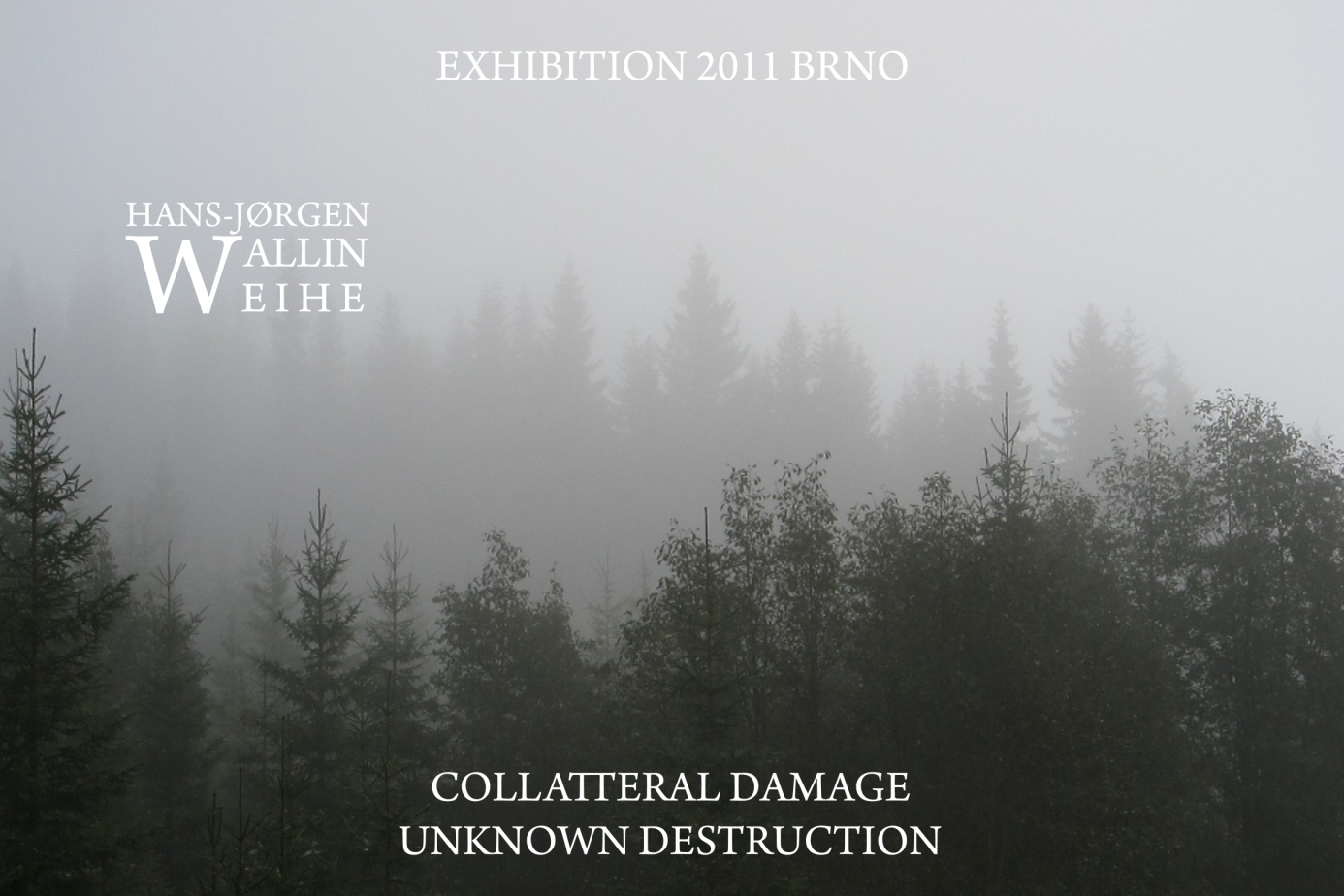 STRATEGIC AND ALTURISTIC EMPATHY INTUITIVE CARING Nel Noddings (1929 -) SYMPATHY RATHER THAN EMPATHYETHICAL CARING Nel Noddings (1929 -) INTUITIVE EMPATHYETHICAL EMPATHYACCURATE EMPATHY Truax og Carkuff (1967)  - IN RELATION TO HUMANS IT MEANS THAT WE ARE ACCURATE IN OUR UNDERSTANDING OF THE OTHER OR TO OUT IT LIKE THAT WE UNDERSTAND THE OTHER AS THE OTHER ONE UNDERSTAND HIM/HER SELFCONGRUENCE THE STATE ACHIEVED BY COMING TOGETHER, THE STATE OF AGREEMENT. IF COMMUNICATION IS CONGRUENT PARA VERBAL SIGNALS THE SAME. THE UNEASINESS WE SIGNAL – THE LACK OF CONGRUNCE SIGNALS CONFLICTING VALUES OR EVEN IDENTIFICATIONRECORDED EMPATHY – SIGNS OF EMPATHYHall og Bernieri (2001) ”Interpersonal Sensitivity - Theory and Measurement”VERBAL SIGNALSNON VERBAL SIGNALS PRACTICAL ACTIONder en rekke bidragsytere fremlegger forskning om betydningen av at den andre kan lese tegn på empati fra den andre i form av kontekstualisering eller verbale og nonverbale signaler. THE FEELINGS OF GOOD WILL AS DISTURBANCE AND AS NOISEEMPATHY CAN DISTORT COMMUNICATION IN THE SENSE THAT WE ARE NOT ABLE TO BE ANALYTICAL (Preben Berthelsen Aarhus University Denmark)THE PSYCHOTERAPIST Heinz Kohut (1913 – 1981) CLAIM THAT ALL COMMUNICATION WILL HAVE TO INCLUDE EMPATHY OTHERWISE COMMUNICATION WILL BE DISTSTORTED (Kohut 1959).SELECTIVE EMPATHY Peschel og Peschel (Spiro 1993)EMPATHIC ANGER John Stuart Mill (1806 – 1873)WE HAVE TO ACT OR FEEL THE URGE TO REACTIN MILLS UNDERSTANDING POLITICAL ACTION IS OFTEN MOTIVATED BY A SENSE OM EMPATHIC ANGERTHE AMERICAN PSYCOLOGIST Martin L. Hoffman (1990 USE EMPATHIC DISCOMFORT TO DESCRIBE THE SAME.  HIS RESEARCH TOUCHES AREAS ASEMPATHIC AVERSIONANGERSYMPATHYFEELING OF INJUSTICEGUILT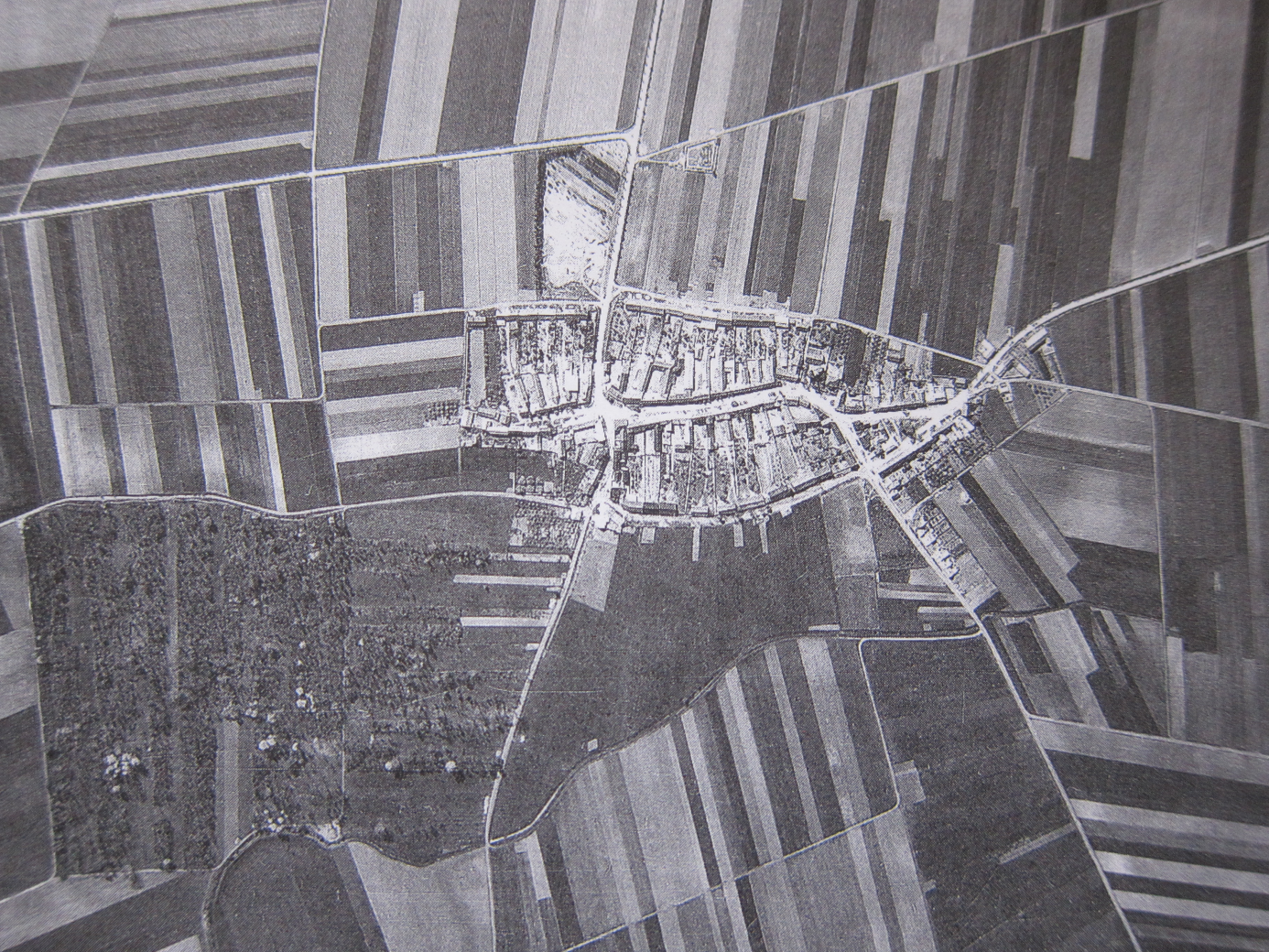 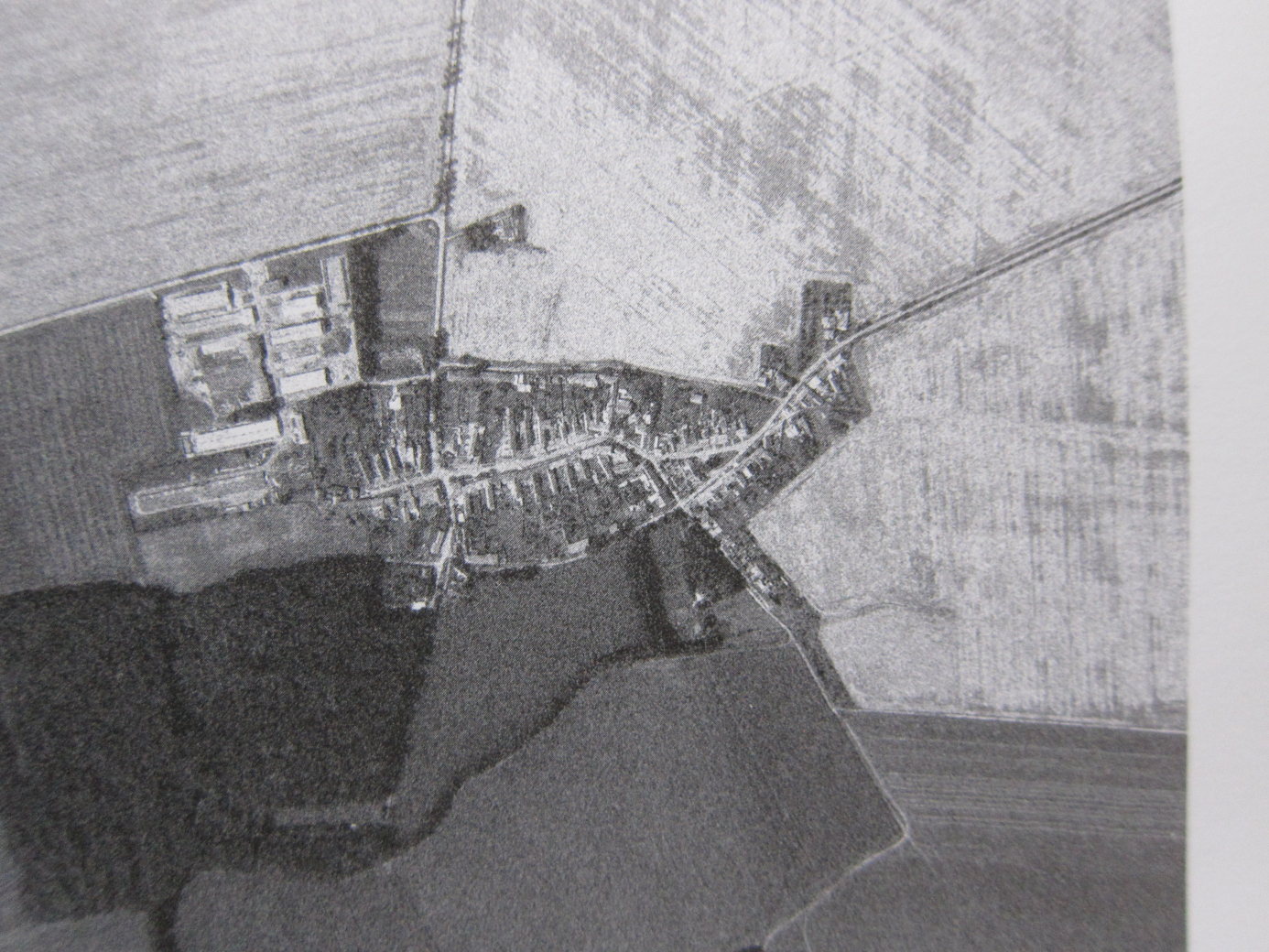 CHANGED LANDSCAPE MODERN MONOCULTURE REPLACES PREWAR MULTI -CULTURE AGRICULTUREHájek, Pavel (2008). Jde Prevně kupřredu naše zem. Praha: Malá SkaláPage 20 and 21TO DESCRIBE THE SITUATION OF THE OTHER FROM THE IMAGINED PERSPECTIVE OF THE OTHER IS OBVIOUSLY DIFFERENT FROM BEING IN THEIR POSITION Adam Smith (1723 – 1790)  THE POLITICAL DIMENSIONS OF IDENTITY OR IDENTIFYING WITHGeorge Herbert Mead (1863 – 1931) SYMBOLIC INTERACTION – TO TAKE THE PERSPECTIVE OF THE OTHERWHAT WE CHOOSE TOO SEEE AND WHAT WE CHOOSE NOT TO SEEE – OR RATHER NOT TO RELATE Lipsky (1980) emphasize the power among people working on street – level  in making priorities, choosing to see or ignore. THE TECHNOLOGICAL BONDS AND DISTANCE BETWEEN HUMANSZygmunt Bauman (2003 og 2004) Liquid Love – on the fraility of human bonds – TECHNOLOGY MAKES DISTANCES BETWEEN HUMANS AND BETWEEN HUMANS AND THE ENVIRONMENTSYSTEMS WITH GOOD INTENTIONSSYSTEMS WITH NO MORAL AND GOOD ROUTINESTHE TECHNICAL SOLUTIONS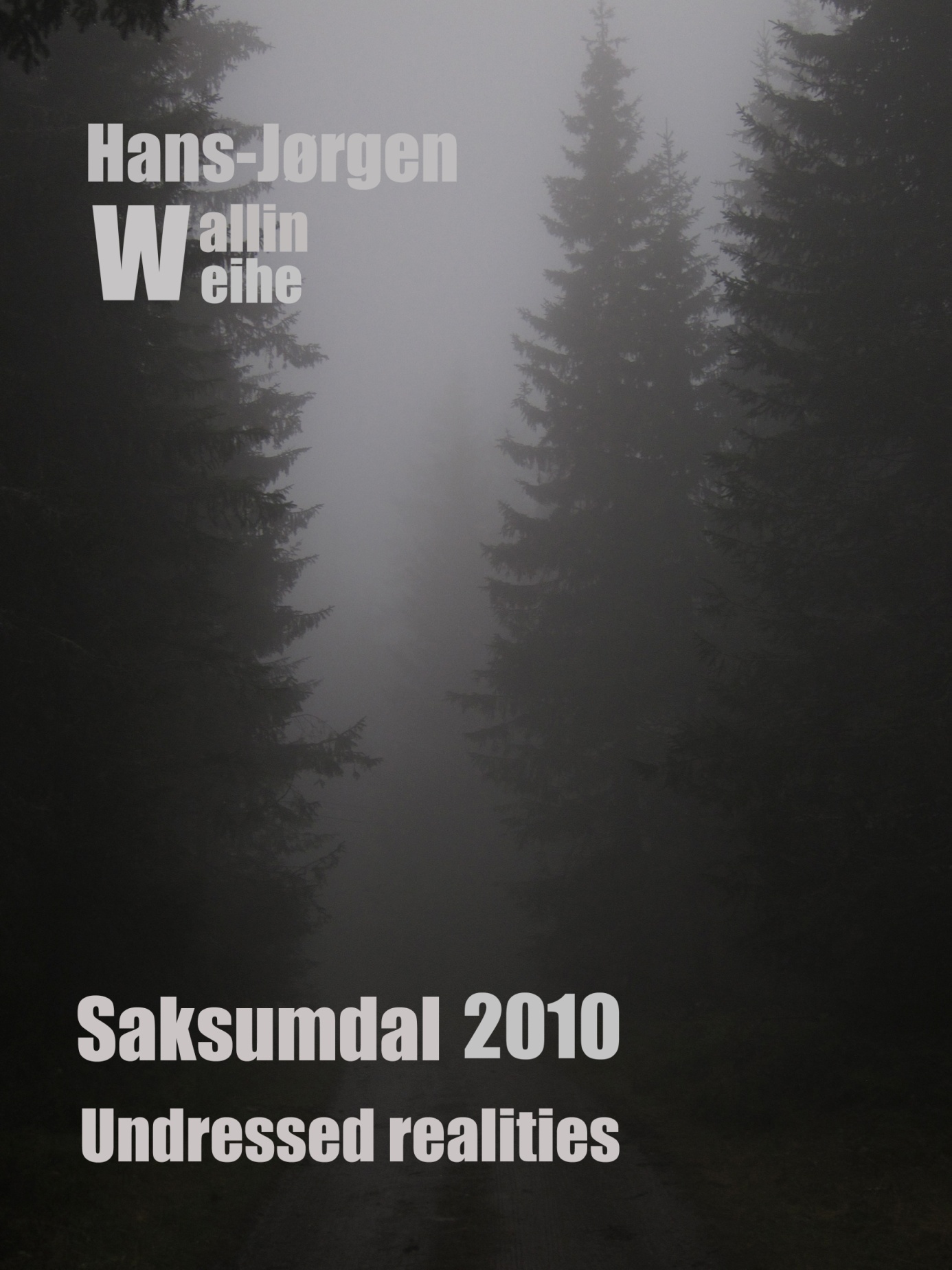 LitteratureAddams Jane 2002. Democracy and social ethics. :  PressBandura Albert 1997. Self-efficacy. The exercise of control. : W. H. Freeman and CompanyBasset Richard 2005. Hitler’s spy chief – The William Canaris mystery, : Cassel PaperbacksBauman Zygmunt 2002. Arbejde, forbrugerisme og de nye fattige. København: Hans Reitzels forlagBauman Zygmunt 2003 Liquid Love – on the fraility of human bonds. Cambridge: Polity PressBauman Zygmunt 2005. Work, consumerism and the new poor, London: Open University PressBlackmore Susan 1999. The Meme Machine. :  PressBlagstrup Chr. MCMXXIV Salomonsens Konversations Leksikon. København: J. H. Schultz Forlagsboghandel A/SBohart A. C. , Greenberg L.S. (red) 1997 Empathy Reconsidered Washington: American Psychological AssociationBohart, A. C., Elliot R., Greenberg L. S. Og Watson, J. C.  2002, Empathy, i Norcross (Editor), Psycotherapy relationships that work: Therapist contributions and responsiveness to patients ( side 89 – 108), New York: Oxford University PressBourdieu Pierre 1999. The weight of the world – Social Suffering in Contemporary Society. :Polity PressBourdieu, Peter 2004. Acts of Resistance  London: Polity PressBronson Martha B. 2000. Selfregulation in early childhood. : The  PressBrothers, L.  biological perspective on empathy. American Journal of Psychiatry, 146, 10 - 19Buckley Cara 2007. What drives a Person To Act Like a Hero, i The New York Times, Saturday, January 13, 2007, side 4. Churchill Winston 1898 og 1901 The River War. : Thomas Nelson & SonsCiladini R. B. 1994 Influence: The Psychology of Persuation. : William MorrowCiladini R. B. 1995. The Principles and techniques of social influence, i Advanced Social Psychology (red. A. Tesser) side 257 – 281, New York: McGraw- HillDaniles, Harry 2005. An introduction to Vygotsky. :RoutledgeDawkin Richard. 1976. The Selfish Gene Oxford:  PressDonzelot Jacques 1979. The policing of families. : Duan, C. Og Hill, C.E. 1996. Theoretical confusions in the construct of empathy: A review of the literature. Journal of Counceling Psychology, 43, 261-274Dunn J. 1988. The beginning of social understanding. , MA.:  PressDurkheim Emile 2002 Moral education, Newton Abbot, Devon (UK): David & CharlesEkman, P. Og Friesen, W. 1971. Constants across cultures in the face of emotion. Journal of Personality and Social Psychology, 17, 124 – 129.Fliess, R. 1942. The metapschology of the analyst. Psychoanalytical Quarterly, 11, 211- 217 Freud Sigmund 1955 Group Psychology and the analysis of the ego -The Standard Edition of the Complete Works of Sigmund Freud Volume 18. : Hogarth PressFreud Sigmund 1962 The ego and id. : Hogarth Press (Original 1923)Freud Sigmund 1974. The standard edition of the complete works of Sigmund Freud. London: Hogarth Gadamer H. G. 1960. Truth and Method London: Sheed & WardGalen 1994 Great books Galen  On the Natural Faculities. : Encylopædia Brittannica, Inc.Geremek Bronislaw 1997. Poverty a history. Oxford: Blackwell PressGladstein G. A. 1983. Understanding empathy: Integrating counceling, developemental and social psychological perspectives. Journal of Counceling Psychology, 30, 467 - 482Goldber A. (ed) 1986. Progress in Self Psychology. :  PressHabermas Jürgen 1988. The Structural Transformation of the Public Sphere. Oxford: Polity PressHall Judith A. Og Bernieri Frank J. 2001. Interpersonal Sensitivity Theory and Measurement. Mahwah, NJ: Lawrence Erlbaum Associates PublishersHaydon Graham 2006. Education Philosophy and the Ethical Environment. : RoutledgeHockey Jenny og Allison James 2003. Social identities across the Life Course. : Palgrave MacmillanHoffman M. 1978. Psychological and biological perspectives on altruism, International Journal of Behavioural development, 1, side 322 -334Hoffman M. 1990 Empathy and Justice motivation, Motivation and Emotion , 14, side 151 – 172Hogan R. 1975. Empathy: A conceptual and psychometric analysis. The Counceling Psychologist, 5, 14 - 18Holm Ulla 2005. Empati å forstå menneskers følelser. Oslo: Gyldendal AkademiskIckes W. 1997. Empahic accuracy. : Ignatieff, Michael 2001. Human Rights as Politics and Idoltary. Princeton:   PressIzard Carroll E. 1977. Human emotions.  og : Plenum PressJavo Cecilie, Rønning John A. og Heyerdahl Sonja 2004. Child-rearing in an indigenous Sami population in : A cross-cultural comparison of parental attitudes and expectations.  Scandinavian Journal of Psychology 45: 67-68Johnson J. A., Cheek, J. M. og Smither, R. 1983. Empathy: Review of available measures, Journal of Personality and Social Psychology, 48, 635-653.Karpov, Yuriy 2005. The neo-Vygotskian approach to child developement. Cambridge: Cambridge University PressKoch Sigmund 1993. Psychology or the “psychological studies” ? American Psychologist volume 48, side 902 - 904Kohut Heinz 1959. Introspection, Empathy and Psychoanalysis. Journal of the American Psychoanalytic Association, 7, side 459 -483Kohut Heinz 1971. The Analysis of the Self. : International Universities PressKohut Heinz 1984. How does Analysis Cure ? : The  PressLipps, T. 1905. Das wissen von Fremden Ichen. Psychologische Untersuchungen, 4, 694 -722Lipsky Michael 1980. Street-level bureaucracy, dilemmas of the individual in Public Services. New York: Russel Sage Foundation. Magai Carol og Haviland-Jones Jeanenette  2002. The Hidden Genius of Emotion – Lifespan Transformations of Personality. :  PressMagnus og Higgins (Redaktører) 1996. The Cambridge Companion to Nietzche. :  PressMaher B. A. 1978 Progress in Experimental Personality Research , vol8 New York : Academic PressMill John Stuart  system of logic. London: Longmans, GreenMill John Stuart 1908 Utilitarism. :BonnierMill John Stuart 1979  Utilitarism. Cambridge:Hackett PublishersMussen Paul Henry med flere 1990 Child developement and personality. New York:Harper CollinsNoddings Nel 1984. Caring – A Feminine Approach to Ethics & Moral Education. Berkley: University of California Press,Oehlschlager Max 1991. The idea of wilderness. From prehistory to the age of ecology. Ldon: Yale University PressOrnstein P.H. (red) 1959. The Search for self. : International Universities PressOSS (Office of Strategic Services) 1948. Assessment of men. : Rhinehart PublishersPamuk Orhan 2007. Istanbul. Oslo: GyldendalParsons Talcott 1967. Sociological Theory and Modern Society. : The Free PressPervin Lawrence A. 2003. The Science of Personality. : John Wiley & Sons Inc.Piaget Jean 1995. Sociological Studies. :RoutledgePiaget Jean 2001. The psychology of intelligence. :Routledge (Original 1947)Piaget Jean 2002 The language and Thought of  the Child. :Routledge (Original 1923)Popper Karl 2002 (I) The poverty of historicism.London: RoutledgePopper Karl 2002 (II) The logic of scientific discovery London: RoutledgeSaid Edward 1979. Orientalism. : Vintage BooksSameroff A. & Emde, R. N. (redaktører) Relationship Disorders. New York: Basic BooksSchafer R. 1959. Generative empathy in treatment situation. Psychoanalytical Quarterly 1959; 28:342 - 373Skinner B. F. , Harnad Stevan og  Catania A. Charles 1988. The Selection of Behavior: the operant behavirism of B. F., Skinner: comments and consequences edited by A. Charles Catania and Stevan Harnad.  Cambridge: Cambridge University PressStaub E. med flere 1984. Development and maintenance of prosocial behaviour, international perspectives on positive development : PlenumStave Gunnar 1990. Mannsmot og tenarsinn – Det norske Diakonhjem i hundre år. Oslo: Det Norske Samlaget Stein Edith 1917. Zum problem der Einfühlung. Halle:Grossherzoglich Badische Albert-Ludwigs-Universität zu Freiburg i.Br. (Doktorgrads avhandling)Stern Daniel N. 1985. The Interpersonal World of the Infant. : Basic BooksStrupp, H. H. 1980. Sucess and failure in time-limited psychotherapy: Comparison 4. Archives of General Psychiatry, 7, 947-954.Vetlesen A. J. Perception 1994, Empathy and Judgement. : The Weber Max 1979. The Protestant Ethic and the Spirit of Capitalism. London: Unwin University BooksWeihe Hans-Jørgen Wallin (2007) Empati og etikk, Oslo:Abstrakt forlagWest Henry R. 2004. An introduction to Mill’s utiltarian ethics. :  PressWesten Drew 1996. Psychology,  John Wiley & SonsWilson Edgar 2000. Sociobiology. : Bleknap PressWolpert Lewis 1992. The Unnatural Nature of Science : Faber and FaberZalta Edward N. (Redaktør) 2004. The Stanford Encylopedia of Philosophy. Stanford:  Press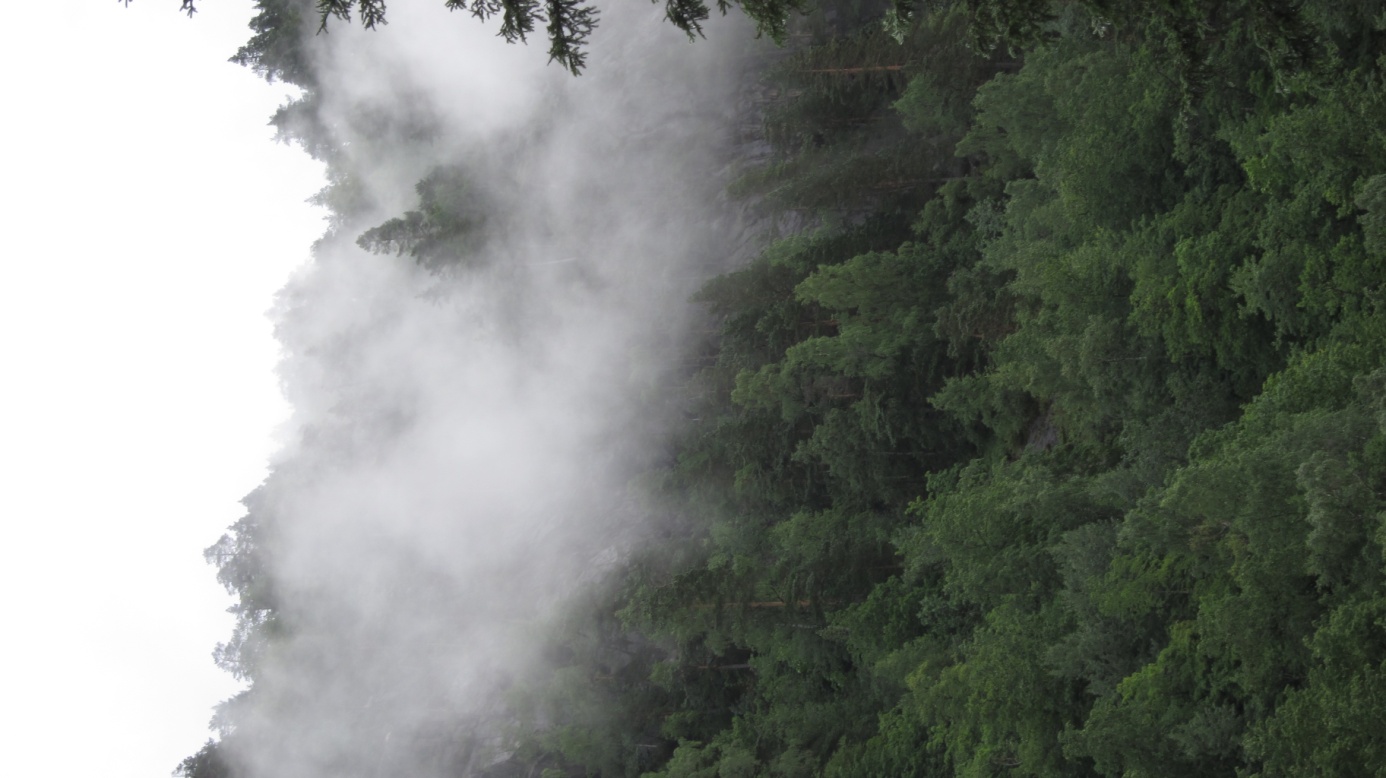 